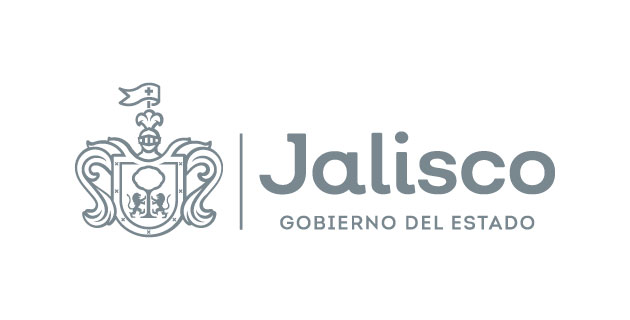 GOBIERNO DEL ESTADO DE JALISCOORGANISMO PÚBLICO DESCENTRALIZADO SERVICIOS DE SALUD JALISCO
BASESLICITACIÓN PÚBLICA NACIONAL LCCC-003-2021“SERVICIO DE RECOLECCIÓN, TRASLADO, TRATAMIENTO Y DISPOSICIÓN FINAL DE LOS RESIDUOS PELIGROSOS BIOLÓGICOS INFECCIOSOS Y RESIDUOS PELIGROSOS CRETI EN DIVERSAS UNIDADES DEL O.P.D. SERVICIOS DE SALUD JALISCO”De conformidad con lo previsto por el artículo 134 de la Constitución Política de los Estados Unidos Mexicanos; el artículo 69 numeral 3, de la Ley Orgánica del Poder Ejecutivo del Estado de Jalisco, los artículos 1, 2 y 3 de la Ley del Organismo Público Descentralizado Servicios de Salud Jalisco; los artículos 1, 2, 3, 4 punto 1 fracciones II, III, IV, V, VI, 23, 24, 25, 26 fracción II, 34, 35, 37, 49 numeral 1 y 2, 50, 51 52, 54, 55 fracción III, 56, 59, 60, 61 numeral 1, 62, 63, 69, 76, 84, 85 y 86 de la Ley de Compras Gubernamentales, Enajenaciones y Contratación de Servicios del Estado de Jalisco y sus Municipios; los artículos 1, 2, 3, 4, 5, 6, 13, 40, 51 y 54 de su Reglamento; los artículos 1, 2, 5, 10, 11, 12 fracción III, 14, 15, 16, 17, 18, 19, 21, 22, 23, 24, 25, 26, 27, 28 y demás correspondientes de las Normas, Políticas y Lineamientos de Adquisiciones, Arrendamientos y Servicios de la Entidad Paraestatal Organismo Público Descentralizado Servicios de Salud Jalisco; los artículos 1, 15 y 17 de la Ley de Austeridad y Ahorro del Estado de Jalisco y sus Municipios, y demás ordenamientos aplicables, el Organismo Público Descentralizado Servicios de Salud Jalisco, con domicilio en la calle Dr. Baeza Alzaga número 107, Colonia Centro, C.P. 44100, en la ciudad de Guadalajara, Jalisco; CONVOCA a las Personas Físicas y/o Jurídicas interesadas en participar en el procedimiento de LICITACIÓN PÚBLICA NACIONAL LCCC-003-2021, para la contratación del “SERVICIO DE RECOLECCIÓN, TRASLADO, TRATAMIENTO Y DISPOSICIÓN FINAL DE LOS RESIDUOS PELIGROSOS BIOLÓGICOS INFECCIOSOS Y RESIDUOS PELIGROSOS CRETI EN DIVERSAS UNIDADES DEL O.P.D. SERVICIOS DE SALUD JALISCO”, en lo subsecuente PROCEDIMIENTO DE CONTRATACIÓN, el cual cuenta con suficiencia presupuestal y se llevará a cabo con recurso Estatal, y de conformidad a lo establecido en las siguientes:B A S E SPara los fines de estas BASES, se entenderá por:CALENDARIO DE ACTIVIDADES(ACTOS)ESPECIFICACIONES.El objeto del presente procedimiento es para llevar a cabo la contratación del “SERVICIO DE RECOLECCIÓN, TRASLADO, TRATAMIENTO Y DISPOSICIÓN FINAL DE LOS RESIDUOS PELIGROSOS BIOLÓGICOS INFECCIOSOS Y RESIDUOS PELIGROSOS CRETI EN DIVERSAS UNIDADES DEL O.P.D. SERVICIOS DE SALUD JALISCO”, conforme a las características señaladas en el Anexo 1. Carta de Requerimientos Técnicos, adjunto a las presentes BASES. El presente PROCEDIMIENTO DE CONTRATACIÓN será bajo la modalidad de contrato abierto, de conformidad con lo establecido en el artículo 79, numeral 1, fracción I de la Ley de Compras Gubernamentales, Enajenaciones y Contratación de Servicios del Estado de Jalisco y sus Municipios, considerando una cantidad máxima de 200,220 kilogramos y una cantidad mínima de 80,088 kilogramos de RESIDUOS PELIGROSOS BIOLÓGICOS INFECCIOSOS Y RESIDUOS PELIGROSOS CRETI. Las propuestas deberán ser entregadas de manera presencial de acuerdo con el CALENDARIO DE ACTIVIDADES en el DOMICILIO citado en el mismo.El ÁREA REQUIRENTE será la encargada de la vigilancia de la correcta realización de los servicios, y será quien dará seguimiento al cumplimiento de las obligaciones, condiciones y requisitos establecidos en estas BASES y el Anexo 1. Carta de Requerimientos Técnicos.PLAZO, LUGAR Y CONDICIONES DE ENTREGA.La realización de los servicios, objeto de este PROCEDIMIENTO DE CONTRATACIÓN deberá ser conforme a las características señaladas en el Anexo 1. Carta de Requerimientos Técnicos.Las obligaciones derivadas del presente procedimiento correrán a partir de la notificación del FALLO y bajo la estricta responsabilidad del PROVEEDOR, quien se asegurará de la prestación del servicio hasta su correcta recepción, a entera satisfacción por parte del ORGANISMO, considerando que los servicios objeto de esta LICITACIÓN se tendrán que brindar dentro del período comprendido del 01 de febrero de 2021 al 31 de diciembre de 2021.Se considerará que el PROVEEDOR ha entregado los servicios, objeto de este PROCEDIMIENTO DE CONTRATACIÓN, una vez que en la(s) factura(s) correspondiente(s) se plasme el sello y firma de la persona que recibe los servicios, del titular del ÁREA REQUIRENTE y/o del Director inmediato superior de éste, mismos que forman parte del ORGANISMO.PAGO.El PROVEEDOR que resulte Adjudicado deberá facturar los servicios a nombre del ORGANISMO, debiendo cumplir con los requisitos fiscales establecidos por la legislación en la materia, con el Impuesto al Valor Agregado desglosado y especificando con exactitud la cantidad de servicios con su precio unitario únicamente con dos decimales, en apego a lo establecido en el CONTRATO o pedido respectivo.Para el caso de servicios, el PROVEEDOR tendrá la obligación de solicitar una cita con el responsable del ÁREA REQUIRENTE y acudir en la fecha y hora establecida por el área correspondiente con la impresión de su factura y el soporte documental que acredite la prestación del servicio. El responsable del ÁREA REQUIRENTE, misma que se señala en estas BASES, plasmará su nombre y firma en la factura y en cada hoja del soporte documental, para validar que los servicios recibidos cumplen con las características, requisitos y especificaciones solicitadas en el Anexo 1. Carta de Requerimientos Técnicos, además solicitará al mismo el oficio de entera satisfacción.Después de conseguir la o las firmas respectivas en la(s) factura(s), el PROVEEDOR tendrá la obligación de solicitar una cita con el director inmediato superior del ÁREA REQUIRENTE y acudir en la fecha y hora establecida por el área correspondiente con la impresión de su factura, y con el soporte documental cuando se trate de servicios. El director inmediato superior del ÁREA REQUIRENTE, misma que se señala en estas BASES, plasmará su nombre y firma en la factura, y en el soporte documental cuando se trate de servicios, como visto bueno para acreditar que el o los bienes o servicio(s) recibidos cumplen a entera satisfacción con las características, requisitos y especificaciones solicitadas en el Anexo 1. Carta de Requerimientos Técnicos.Una vez que el PROVEEDOR tenga firmada la factura, y el soporte documental cuando se trate de servicios, el mismo tendrá la obligación de entregar dichos documentos al responsable del ÁREA REQUIRENTE, acompañados de impresión del XML de dicha factura, formato de verificación de comprobante fiscal, PDF y XML en formato electrónico generado por el SAT en USB, copia de la asignación presupuestal del proceso, copia del pedido y/o caratula del Contrato respectivo, original de la entrada de almacén, incorporación patrimonial u hoja de consumo duradero(cuando sea el caso y según corresponda), copia del estado de cuenta en el que se puedan apreciar con claridad los datos bancarios del PROVEEDOR y copia de la garantía de cumplimiento de obligaciones (cuando sea el caso).El ÁREA REQUIRENTE entregará toda la documentación señalada en el punto anterior anexando el formato denominado “solicitud para la glosa y trámite de pago”.Las áreas de la Dirección de Recursos Financieros del Organismo procesarán el expediente (factura y soporte documental) y le darán trámite de pago.El ORGANISMO efectuará pagos parciales en Moneda Nacional y dentro de los 30 días hábiles siguientes a la correcta presentación del expediente en el área de glosa del ORGANISMO. El pago se realizará mediante transferencia vía electrónica, a la cuenta bancaria que el PROVEEDOR Adjudicado proporcione al ORGANISMO por escrito.Vigencia de precios.La PROPOSICIÓN presentada por los LICITANTES, será bajo la condición de precios fijos hasta la total entrega de los servicios. Al presentar su PROPUESTA en la presente Licitación, los PARTICIPANTES dan por aceptada esta condición. OBLIGACIONES DE LOS PARTICIPANTES.Contar con la capacidad administrativa, fiscal, financiera, legal, técnica y profesional para atender el requerimiento en las condiciones solicitadas.Presentar al momento del Registro para el Acto de Presentación y Apertura de Propuestas, el Manifiesto de Personalidad adjunto a estas BASES, con firma autógrafa, así como la copia de la Identificación Oficial Vigente de la persona que vaya a realizar la entrega del sobre cerrado.Presentar todos los documentos y anexos solicitados en el numeral 9 de las presentes BASES, ya que son parte integral de la PROPUESTA, para todos los efectos legales a que haya lugar, a excepción de los documentos opcionales.En caso de resultar adjudicado, si el PARTICIPANTE se encontrara dado de baja o no registrado en el RUPC, como lo establece el artículo 17 de la LEY, deberá realizar su alta en los términos del artículo 27 del REGLAMENTO, a partir de la notificación de adjudicación. Este requisito es factor indispensable para la celebración del CONTRATO. La Dirección de Padrón de Proveedores determinará si su giro está incluido en el ramo de bienes o servicios que participa. En caso de no cumplir con lo anterior, no podrá celebrarse CONTRATO alguno con dicho PARTICIPANTE y de resultar conveniente, se celebrará con el segundo lugar o se iniciará un nuevo PROCEDIMIENTO DE CONTRATACIÓN.Para efectos de inscripción o actualización del registro, los interesados deberán cumplir con los requisitos señalados en el artículo 20 de la LEY, así como los referidos en los artículos 20, 21 y 22 de su REGLAMENTO; para ello deberán de acudir a la Dirección de Padrón de Proveedores dependiente de la Secretaría de Administración.En caso de resultar adjudicado, deberá de suscribir el CONTRATO en los formatos, términos y condiciones que la Dirección Jurídica del ORGANISMO establezca, mismo que atenderá en todo momento a las presentes BASES, el Anexo 1. Carta de Requerimientos Técnicos, Junta Aclaratoria y la PROPUESTA del Adjudicado.JUNTA ACLARATORIA.Los licitantes que estén interesados en participar en el proceso de Licitación tendrán que presentar sus solicitudes de aclaración y manifiesto de interés en participar a través de los campos que están previstos en el formulario denominado “Solicitud de Aclaraciones” y el PARTICIPANTE tendrá que enviarlas al correo electrónico luisfrancisco.lopez@jalisco.gob.mx en formato Word establecido de conformidad al formato, en la fecha y horario establecido en el CALENDARIO DE ACTIVIDADES de las presentes BASES, de conformidad con los artículos 62 numeral 4, 63 y 70 de la LEY, 63, 64 y 65 de su REGLAMENTO.Las solicitudes de aclaración deberán plantearse de manera clara y concisa, además de estar directamente vinculadas con los puntos contenidos en la CONVOCATORIA, sus BASES y su Anexo 1. Carta de Requerimientos Técnicos, indicando el numeral o punto específico con el cual se relaciona. Las solicitudes que no cumplan con los requisitos señalados podrán ser desechadas a criterio de la CONVOCANTE.Serán atendidas únicamente las solicitudes de aclaración que se hayan recibido en el tiempo y forma establecidos, sin embargo, en el Acto de Junta de Aclaraciones, los asistentes podrán formular cuestionamientos que no hayan sido plasmados en el documento entregado de forma previa, sin embargo, la CONVOCANTE no tendrá obligación de plasmas las respuesta a éstos en el acta correspondiente, a no ser que, a su juicio, las respuestas otorgadas sean de trascendencia para la CONVOCATORIA y sus anexos.El registro para asistir al ACTO DE JUNTA ACLARATORIA se llevará a cabo de conformidad con la fecha y horario establecido en el CALENDARIO DE ACTIVIDADES de las presentes BASES en el DOMICILIO del ORGANISMO.El ACTO DE JUNTA ACLARATORIA se llevará a cabo de conformidad con la fecha y horario establecido en el CALENDARIO DE ACTIVIDADES de las presentes BASES en el DOMICILIO del ORGANISMO, donde se dará respuesta a las preguntas recibidas.Las aclaraciones o la ausencia de ellas y los acuerdos tomados en el acto serán plasmados en el ACTO DE JUNTA ACLARATORIA, la cual será parte integral de la presente CONVOCATORIA para los efectos legales a los que haya lugar.VISITA DE VERIFICACIÓN.Para este proceso de contratación NO APLICARÁ la visita de verificación.VISITA DE CAMPO.Para este proceso de contratación NO APLICARÁ la visita de campo.CARACTERÍSTICAS DE LA PROPUESTA.De conformidad con los artículos 64 y 65 de la LEY, el PARTICIPANTE deberá presentar su Propuesta Técnica y Económica mecanografiada o impresa, debidamente firmada, dirigida al ORGANISMO en la que debe constar el desglose de cada uno de los servicios que está ofertando y que la CONVOCANTE solicita contratar. Todas y cada una de las hojas de la PROPUESTA elaborada por el PARTICIPANTE, deberán presentarse firmadas de forma autógrafa por el titular o su Representante legal. Todos los documentos que integren la PROPUESTA deberán presentarse, dentro de un sobre cerrado en forma inviolable el cual deberá contener en su portada la fecha, nombre del PARTICIPANTE (Razón Social) y número del PROCEDIMIENTO DE CONTRATACIÓN. Los documentos no deberán estar alterados, tachados y/o enmendados.No se aceptarán opciones, el PARTICIPANTE deberá presentar una sola PROPUESTA.La PROPUESTA deberá estar dirigida al Organismo Público Descentralizado Servicios de Salud Jalisco y realizarse con estricto apego a las necesidades planteadas por la CONVOCANTE en las presentes BASES, de acuerdo con los servicios y especificaciones requeridas en el Anexo 1. Carta de Requerimientos Técnicos.La oferta se presentará en Moneda Nacional con los precios unitarios, I.V.A. y demás impuestos que en su caso correspondan desglosados. La PROPUESTA económica deberá considerar para los cálculos aritméticos únicamente dos decimales. La PROPUESTA deberá incluir todos los costos involucrados, por lo que no se aceptará ningún costo extra o precios condicionados.El PARTICIPANTE en su PROPUESTA podrá ofertar características superiores a los solicitados, lo cual deberá sustentarse documentalmente y deberá ser corroborado por el ÁREA REQUIRENTE en su dictamen técnico.Toda la documentación elaborada por el PARTICIPANTE deberá redactarse en español. Únicamente podrán presentarse certificaciones, folletos, catálogos y/o cualquier tipo de documento informativo en el idioma original, adjuntando traducción simple al español.El Anexo 2. Propuesta Técnica se requiere en formato digital en versión .doc y .pdf; el Anexo 3. Propuesta Económica se requiere en formato digital en versión .xlsx y .pdf; y los documentos solicitados en los Anexos 5, 8, 9 y 10, se requieren en versión .pdf, todo lo anterior almacenado en una memoria USB.La falta de alguna de estas características será causal de desechamiento de la PROPUESTA del PARTICIPANTE.Características adicionales de las PROPUESTAS.Para facilitar en el Acto de Apertura la revisión de los documentos requeridos, se sugiere que éstos sean integrados en una carpeta de tres argollas conteniendo:Índice que haga referencia al número de hojas y orden de los documentos.Hojas simples de color que separen cada sección de la propuesta en la que se mencione de qué sección se trata.Los documentos originales que se exhiban con carácter devolutivo y por lo tanto no deban perforarse, presentarse dentro de micas. El no presentarlos dentro de la mica, exime de responsabilidad a la Unidad Centralizada de Compras de ser firmados y/o foliados.Las hojas foliadas en el orden solicitado, por ejemplo: 1/3, 2/3, 3/3.Sin grapas ni broches Baco.La PROPUESTA deberá presentarse en los términos de los formatos establecidos en los Anexos 2. Propuesta Técnica y 3. Propuesta Económica.La falta de alguna de las características adicionales de la PROPUESTA no será causal de desechamiento de la PROPUESTA del PARTICIPANTE.EstratificaciónEn los términos de lo previsto por el apartado 1 del Artículo 68 de la LEY, con el objeto de fomentar la participación de las micro, pequeñas y medianas empresas en los procedimientos de adquisición y arrendamiento de bienes muebles, así como la contratación de servicios que realicen las dependencias y Entidades de la Administración Pública Estatal, se deberá considerar el rango del PARTICIPANTE atendiendo a lo siguiente: MUESTRAS FÍSICAS. Para este PROCEDIMIENTO DE CONTRATACIÓN NO se requieren muestras físicas.  PRESENTACIÓN Y APERTURA DE PROPUESTAS. Presentación y apertura de propuestas técnicas y económicas.Este acto se llevará a cabo de conformidad a la fecha y horario establecidos en el CALENDARIO DE ACTIVIDADES de las presentes BASES, en el domicilio del ORGANISMO en la calle Dr. Baeza Alzaga No. 107 Colonia Centro Guadalajara, Jalisco, de conformidad con lo señalado en artículo 64 de la Ley de Compras Gubernamentales, Enajenaciones y Contratación de Servicios del Estado de Jalisco y sus Municipios.  
Los PARTICIPANTES que concurran en el Acto, deberán entregar con firma autógrafa el Manifiesto de Personalidad, adjunto a estas BASES, junto a una copia de su Identificación Oficial Vigente, así como firmar un registro de conformidad con la fecha y horario establecido en el CALENDARIO DE ACTIVIDADES de las presentes BASES para dejar constancia de su asistencia, y en el cual deberán anotar su nombre completo, número de su Identificación Oficial vigente, Razón Social de la empresa y hora de registro. De cualquier PARTICIPANTE que no se haya registrado en tiempo y forma, no se tomará en cuenta su PROPUESTA.EL SOBRE QUE INTEGRA LA PROPUESTA TÉCNICA y ECONÓMICA deberá contener la documentación siguiente impresa en papel membretado de la empresa y FIRMADO CADA ANEXO POR EL REPRESENTANTE LEGAL (OBLIGATORIO):Anexo 2. Propuesta Técnica. Anexo 3. Propuesta económica.Anexo 4. Carta de Proposición.Manifiesto libre bajo protesta de decir verdad de contar con la capacidad administrativa, fiscal, financiera, legal, técnica y profesional para atender el requerimiento en las condiciones solicitadas.Anexo 5. Acreditación o documentos que lo acredite.Presentar copia vigente del RUPC (en caso de contar con él).Tratándose de Personas Morales, deberá presentar, además:Original, solo para cotejo (se devolverá al término del acto) y copia simple legible de la Acta Constitutiva de la Sociedad, y en su caso, de las actas donde conste en su caso, la prórroga de la duración de la sociedad, último aumento o reducción de su Capital Social; el cambio de su Objeto Social, la transformación o fusión de la Sociedad; de conformidad con lo señalado en los artículos 182 y 194 de la Ley General de Sociedades Mercantiles.Original solo para cotejo (se devolverá al término del acto) y copia simple legible del Poder Notarial o instrumento correspondiente del Representante Legal, en el que se le otorguen facultades para actos de administración; tratándose de Poderes Especiales, se deberá señalar en forma específica la facultad para participar en licitaciones o firmar contratos con el Gobierno.Los documentos referidos en los numerales A y B deben estar inscritos en el Registro Público de la Propiedad y del Comercio, cuando proceda, en términos del artículo 21 del Código de Comercio.Copia simple y ordenada (Asambleas Extraordinarias, etc.) de la documentación con la que acredite la Personería Jurídica de su representante.Constancia de Registro Federal de Contribuyentes.Comprobante de domicilio no mayor a 2 meses de antigüedad a la fecha de la presentación de Propuestas Técnicas y Económicas, a nombre de la razón social del PARTICIPANTE.Tratándose de Personas Físicas, deberá presentar, además:Original de Acta de Nacimiento, misma que se quedará en el expediente.Constancia de Registro Federal de Contribuyentes.Comprobante de domicilio no mayor a 2 meses de antigüedad a la fecha de la presentación de Propuestas Técnicas y Económicas, a nombre de la razón social del PARTICIPANTE.Anexo 6. Declaración de Integridad y NO COLUSIÓN de proveedores.Anexo 7. Estratificación. Obligatorio solo para PARTICIPANTES MiPyME.Anexo 8 Copia legible de la Opinión de Cumplimiento en sentido positivo de sus obligaciones fiscales emitido por el SAT, con una vigencia no mayor a 30 días contados a partir de la entrega de la propuesta, conforme al código fiscal de la federación y las reglas de la resolución miscelánea fiscal para el 2021.Anexo 9 Copia legible de Opinión de Cumplimiento de Obligaciones Fiscales en Materia de Seguridad Social.Anexo 10. El proveedor deberá presentar original o copia certificada de su Identificación Oficial Vigente, dentro del sobre que contenga las propuestas técnica y económica, para su cotejo (se devolverá al término del acto) y copia simple legible.Anexo 11. Manifiesto bajo protesta de decir verdad que en caso de resultar adjudicado en este proceso de contratación, la recolección de RPBI deberá efectuarse de acuerdo a la “NOM 087ECOL SSA1-2002, protección ambiental-salud ambiental- residuos peligrosos biológico infecciosos, clasificación y especificaciones de manejo” referente al Manejo, Recolección y almacenamiento temporal y definitivo de RPBI (Residuos biológico infecciosos) y CRETI (Corrosividad, Reactividad, Explosividad, Toxicidad, Inflamabilidad).Anexo 12. Manifiesto bajo protesta de decir verdad que la empresa que represento cuenta con almacén temporal en el estado de Jalisco por la cuestión de trazabilidad.Anexo 14. Formato libre a través del cual el PROVEEDOR se compromete a entregar la garantía de cumplimiento, señalada en el punto 20 de las BASES, de conformidad con lo establecido en el Anexo 13.La falta de cualquiera de los documentos anteriormente descritos será motivo de desechamiento de la PROPUESTA del PARTICIPANTE.Este acto se llevará de la siguiente manera:A este Acto deberá asistir un Representante de la empresa y presentar con firma autógrafa el Manifiesto de Personalidad adjunto a estas BASES, así como una copia de su Identificación Oficial vigente (pasaporte, credencial para votar con fotografía, cédula profesional o cartilla del servicio militar); Los PARTICIPANTES que concurran al Acto firmarán un registro para dejar constancia de su asistencia.Los PARTICIPANTES registrados entregarán su PROPUESTA en sobre cerrado en forma inviolable;En el momento en que se indique, los PARTICIPANTES ingresarán a la sala, llevándose a cabo la declaración oficial de Apertura del Acto;Se mencionará los PARTICIPANTES presentes;Se procederá a la apertura del sobre con las PROPUESTAS, verificando la documentación solicitada en el numeral 9 de las presentes BASES, sin que ello implique la evaluación de su contenido;Los PARTICIPANTES darán lectura al total de su oferta económica con el I.V.A. incluido; Cuando menos dos de los integrantes del COMITÉ asistentes y dos de los PARTICIPANTES presentes (primero y el último de la hoja de registro, cuando aplique), rubricaran la primera hoja de los documentos solicitados en el numeral 9 de estas “BASES”;Todos los documentos presentados se integrarán al expediente del proceso y quedarán en poder de la CONVOCANTE para su análisis, constancia de los actos y posterior FALLO.Si por cualquier causa el COMITÉ no cuente con quorum legal para sesionar en la fecha establecida para el acto de Presentación y Apertura de Propuestas, o se deba suspender la sesión por causas justificadas, se solicitará a los PARTICIPANTES que hayan comparecido, que procedan al registro y a la entrega de los sobres con sus PROPUESTAS, firmándose éstos en su presencia por al menos dos miembros del COMITÉ, quedando a resguardo del Secretario del COMITÉ junto con la lista de asistencia, bajo su más estricta responsabilidad, y hasta el momento de su apertura, debiéndose proceder a la apertura de los sobres en la Sesión inmediata siguiente, para lo cual se notificará a los PARTICIPANTES el día y hora en que se celebrará.Criterios para la evaluación de las PROPUESTAS y la adjudicación.El Presente PROCEDIMIENTO DE CONTRATACIÓN, será adjudicado a uno o varios PARTICIPANTES, por PARTIDA. Para la evaluación se procederá conforme a lo señalado en el apartado 2 del Artículo 66 de la LEY, en los “Procedimientos de Licitación Pública” y en el artículo 69 de su REGLAMENTO, en donde se aceptarán las ofertas que cumplan con los requerimientos establecidos en este procedimiento y cubran las características técnicas establecidas en el Anexo 1. Carta de Requerimientos Técnicos.Se establece como criterio de evaluación el “Binario”, mediante el cual sólo se Adjudica a quien cumpla con los requisitos establecidos por la CONVOCANTE (PROPUESTA TÉCNICA) y oferte el precio más bajo (PROPUESTA ECONÓMICA), considerando los criterios establecidos en la propia LEY, en este supuesto, la CONVOCANTE evaluará al menos las dos PROPUESTAS cuyo precio resulte ser más bajo y de no resultar estas solventes, se evaluarán las que les sigan en precio. Para lo cual será indispensable cumplir con los requisitos especificados en el Anexo 1. Carta de Requerimientos Técnicos.  9.2.1 CRITERIOS DE PREFERENCIA, EMPATE Y PRECIOS NO CONVENIENTEDe acuerdo con el apartado 1 del artículo 68 de la LEY, el ORGANISMO o el COMITÉ, según sea el caso, podrán distribuir la adjudicación de los bienes o servicios entre los PROVEEDORES empatados, bajo los criterios señalados en el apartado 2 del artículo 49 y 68 de la LEY y de conformidad a lo dispuesto en el artículo 70 de su REGLAMENTO.Para aplicar los criterios de preferencia señalados en el artículo 49 de la LEY, la diferencia de precios deberá analizarse respecto de las mismas partidas en cada una de las proposiciones, y no por el total de estas.Para determinar el precio no conveniente o no aceptable se aplicará lo establecido en el artículo 69 apartado 1, fracción III de la LEY, en relación con su correlativo 69, segundo párrafo de su REGLAMENTO.ACLARACIÓN DE LAS PROPUESTAS.El Director de Recursos Materiales o el funcionario que éste designe, podrá solicitar aclaraciones relacionadas con las PROPUESTAS, a cualquier PARTICIPANTE por el medio que disponga, con fundamento en lo previsto en el artículo 69 apartado 6 de la LEY. COMUNICACIÓN.Salvo lo dispuesto en el párrafo que antecede, desde la Apertura de las Propuestas y hasta el momento de la notificación de la Adjudicación, los PARTICIPANTES no se podrán poner en contacto con la CONVOCANTE, para tratar cualquier aspecto relativo a la evaluación de su PROPUESTA. Cualquier intento por parte de un PARTICIPANTE de ejercer influencia sobre la CONVOCANTE para la evaluación o adjudicación, dará lugar a que se deseche su PROPUESTA.DESECHAMIENTO DE PROPUESTAS DE LOS PARTICIPANTES.La CONVOCANTE en aras de la evaluación técnica, a través del COMITÉ, desechará total o parcialmente las PROPUESTAS de los PARTICIPANTES que incurran en cualquiera de las siguientes situaciones:Se encuentren en alguno de los casos previstos por el Artículo 52 de la LEY, o se compruebe su incumplimiento o mala calidad como PROVEEDOR del Gobierno del Estado, y las sanciones aplicadas con motivo de su incumplimiento se encuentren en vigor.Si incumple con cualquiera de los requisitos solicitados en las presentes BASES y sus anexos.Si un socio o administrador forma parte de dos o más de las empresas PARTICIPANTES, o forma parte de alguna empresa a la que se le haya cancelado o suspendido el registro en el Padrón.Cuando la propuesta presentada no esté firmada por la persona legalmente facultada para ello.La falta de cualquier documento solicitado. La presentación de datos falsos.Cuando de diversos elementos se advierta la posible existencia de arreglo entre los PARTICIPANTES para elevar los precios objeto del presente PROCEDIMIENTO DE CONTRATACIÓN.Si se acredita que al PARTICIPANTE que corresponda se le hubieren rescindido uno o más contratos por causas imputables al mismo y/o las sanciones aplicadas con motivo de incumplimiento se encuentren en vigor.Si el “PARTICIPANTE” no demuestra tener capacidad administrativa, fiscal, financiera, legal, técnica, de producción o distribución adecuada para atender el requerimiento de los servicios en las condiciones solicitadas.Si las ofertas presentadas no se realizan con estricto apego a las necesidades mínimas planteadas por la CONVOCANTE en las presentes BASES, de acuerdo con la descripción de las especificaciones y servicios requeridos.Cuando el PARTICIPANTE se niegue a que le practiquen visitas de verificación o inspección por parte de la CONVOCANTE, en caso de que ésta decida realizar visitas.SUSPENSIÓN O CANCELACIÓN DEL PROCEDIMIENTO DE CONTRATACIÓN.La CONVOCANTE a través del COMITÉ, podrá cancelar o suspender parcial o totalmente el PROCEDIMIENTO DE CONTRATACIÓN, de acuerdo con las causales que se describen en el apartado 3 del artículo 71 de la LEY y en los artículos, 74, 75 y 76 de su REGLAMENTO o los supuestos que a continuación se señalan:Por caso fortuito o fuerza mayor o cuando ocurran razones de interés general.Cuando se advierta que las BASES difieren de las especificaciones de los servicios que se pretenden contratar.Si se presume o acredita la existencia de irregularidades.Si ninguna de las ofertas propuestas en este PROCEDIMIENTO DE CONTRATACIÓN, aseguran al Gobierno del Estado de Jalisco las mejores condiciones disponibles para la adjudicación de los servicios materia de este PROCEDIMIENTO DE CONTRATACIÓN, por resultar superiores a los del mercado o ser inferiores a tal grado que la CONVOCANTE presuma que ninguno de los PARTICIPANTES podrá cumplir con el suministro de estos.Por orden escrita debidamente fundada y motivada o por resolución firme de autoridad judicial; por la CONTRALORÍA con motivo de inconformidades; así como por la DIRECCIÓN, en los casos en que tenga conocimiento de alguna irregularidad.En caso de que el PROCEDIMIENTO DE CONTRATACIÓN sea suspendido o cancelado se avisará a todos los PARTICIPANTES.DECLARACIÓN DE PROCEDIMIENTO DE CONTRATACIÓN DESIERTO.La CONVOCANTE a través del COMITÉ, podrá declarar parcial o totalmente desierto el PROCEDIMIENTO DE CONTRATACIÓN de conformidad con el artículo 71, apartado 1 de la “LEY” o los supuestos que a continuación se señalan:Cuando no se reciba ninguna PROPUESTA en el Acto de Presentación y Apertura de Propuestas.Cuando ninguna de las PROPUESTAS cumpla con todos los requisitos solicitados en estas BASES.Si a criterio de la Dirección de Recursos Materiales ninguna de las PROPUESTAS cubre los elementos que garanticen al Gobierno del Estado las mejores condiciones.Si la oferta del PARTICIPANTE que pudiera ser objeto de adjudicación excede el presupuesto autorizado para este PROCEDIMIENTO DE CONTRATACIÓN.Si después de efectuada la evaluación técnica y económica no sea posible adjudicar a ningún PARTICIPANTE.NOTIFICACIÓN DEL FALLO O RESOLUCIÓN.La notificación del FALLO o RESOLUCIÓN será dentro de los veinte días naturales siguientes al Acto de Presentación y Apertura de Propuestas, de acuerdo con lo establecido en el apartado 1 del artículo 69 de la LEY; se dará a conocer la RESOLUCIÓN del presente procedimiento en el ORGANISMO ubicado en la calle Dr. Baeza Alzaga No. 107, Colonia Centro, Guadalajara, Jalisco, donde se les entregará una copia de ésta, además, a través de la página web del ente y se fijará un ejemplar del ACTA DE FALLO en los estrados del ORGANISMO durante un periodo mínimo de 10 días naturales, así mismo se notificará vía correo electrónico al proveedor que resulte adjudicado, siendo de la exclusiva responsabilidad del PROVEEDOR el acudir a enterarse de su contenido.La notificación del FALLO o RESOLUCIÓN podrá diferirse o anticiparse en los términos del artículo 65 fracción III de la LEY.Con la notificación del FALLO o RESOLUCIÓN por el que se adjudica el CONTRATO, las obligaciones derivadas de éste serán exigibles de conformidad al artículo 77 numeral 1 de la LEY.FACULTADES DEL COMITÉ.El COMITÉ resolverá cualquier situación no prevista en estas BASES y tendrá las siguientes facultades:Dispensar defectos de las PROPUESTAS, cuya importancia en sí no sea relevante, siempre que exista la presunción de que el PARTICIPANTE no obró de mala fe.Rechazar PROPUESTAS cuyo importe sea de tal forma inferior, que la CONVOCANTE considere que el PARTICIPANTE no podrá prestar los servicios, por lo que incurrirá en incumplimiento.Si al revisar las propuestas existiera error aritmético y/o mecanográfico, se reconocerá el resultado correcto y el importe total será el que resulte de las correcciones realizadas.Cancelar, suspender o declarar desierto el procedimiento.Verificar todos los datos y documentos proporcionados en la PROPUESTA correspondiente, y si se determina que por omisión o dolo el PARTICIPANTE, no estuviera en posibilidad de cumplir con lo solicitado en estas BASES y sus anexos, el COMITÉ podrá adjudicar al PARTICIPANTE que hubiera obtenido el segundo lugar de acuerdo con la evaluación que se practique a las PROPUESTAS presentadas o convocar a un nuevo PROCEDIMIENTO DE CONTRATACIÓN si así lo considera conveniente.Solicitar el apoyo a cualquiera de las áreas técnicas del gobierno del estado, con el fin de emitir su RESOLUCIÓN;Realizar las aclaraciones pertinentes respecto a lo establecido en las presentes BASES; y Demás descritas en el artículo 24 de la LEY.De conformidad con los artículos 23, 24 y 31 de la LEY, las consultas, asesorías, análisis opinión, orientación y RESOLUCIONES que son emitidas por el COMITÉ DE CONTRATACIÓN son tomadas considerando única y exclusivamente la información, documentación y dictámenes que lo sustenten o fundamente y que son presentados por parte de los PARTICIPANTES y Servicios Públicos a quienes corresponda, siendo de quien los presenta la responsabilidad de su revisión, acciones, veracidad, faltas u omisiones en su contenido.FIRMA DEL CONTRATO.El instrumento se celebrará bajo la figura de contrato abierto, de conformidad con lo establecido en el artículo 79, numeral 1, fracción I de la Ley de Compras Gubernamentales, Enajenaciones y Contratación de Servicios del Estado de Jalisco y sus Municipios, considerando una cantidad máxima de 200,220 kilogramos y una cantidad mínima de 80,088 kilogramos de RESIDUOS PELIGROSOS BIOLÓGICOS INFECCIOSOS Y RESIDUOS PELIGROSOS CRETI. El PARTICIPANTE adjudicado se obliga a proporcionar la documentación que le sea requerida, además firmar el CONTRATO en un plazo de 1 a 05 días hábiles contados a partir de la fecha de la publicación y notificación del FALLO, conforme al numeral 15 de las presentes BASES. Una vez firmado en su totalidad se le proporcionará un ejemplar, previa entrega de las garantías de cumplimiento del CONTRATO, esto de conformidad con el artículo 76 de la LEY. El CONTRATO podrá ser modificado de acuerdo con lo establecido en los artículos 80 y 81 de la LEY.La persona que deberá acudir a la firma del CONTRATO será el Representante Legal que se encuentre registrado como tal en el padrón de proveedores, acreditando su personalidad jurídica mediante original de su Identificación Oficial vigente (cartilla, pasaporte, cédula profesional o credencial para votar con fotografía).El CONTRATO deberá suscribirse en los formatos, términos y condiciones que determine la Dirección Jurídica del ORGANISMO, mismo que corresponderá en todo momento a lo establecido en las presentes BASES, el Anexo 1. Carta de Requerimientos Técnicos, el Acta de la Junta Aclaratoria, el Fallo y la PROPUESTA del PROVEEDOR adjudicado.Si el interesado no firma el CONTRATO por causas imputables al mismo, el ORGANISMO por conducto del COMITÉ, sin necesidad de un nuevo procedimiento, deberá adjudicar el CONTRATO al PARTICIPANTE que haya obtenido el segundo lugar, siempre que la diferencia en precio con respecto a la proposición inicialmente adjudicada no sea superior a un margen del diez por ciento (10%). En caso de que hubiera más de un PARTICIPANTE que se encuentre dentro de ese margen, se les convocará a una nueva sesión en donde podrán mejorar su oferta económica y se adjudicará a quien presente la de menor precio.De resultar conveniente se podrá cancelar e iniciar un nuevo PROCEDIMIENTO DE CONTRATACIÓN.VIGENCIA DEL CONTRATO.El CONTRATO a celebrarse con el PARTICIPANTE que resulte adjudicado en el presente PROCEDIMIENTO, tendrá una vigencia del 01 de febrero de 2021 al 31 de diciembre de 2021.Para el tiempo de entrega de los servicios objeto de esta LICITACIÓN el licitante deberá considerar lo establecido en el punto 2 de la presente CONVOCATORIA, mismo que podrá prorrogarse conforme a lo previsto en el artículo 80 de la LEY.ANTICIPO.Para el presente PROCEDIMIENTO DE CONTRATACIÓN no se otorgará anticipo.GARANTÍAS.En caso de que el monto total del CONTRATO incluyendo el I.V.A., sea superior a $50,000.00 M.N. (Cincuenta mil pesos 00/100 moneda nacional), el PROVEEDOR deberá entregar una garantía del 10% (diez por ciento) del monto total del CONTRATO con el I.V.A. incluido, para responder por el cumplimiento de las obligaciones establecidas en las presentes BASES y en el CONTRATO respectivo, de conformidad a la normatividad vigente, la entrega de la garantía será en un plazo máximo de 03 días naturales contados a partir de la fecha de emisión y publicación del FALLO.La garantía a instrumentarse deberá ser a través de fianza, que deberá ser expedida por afianzadora nacional y contener el texto del Anexo 17 (fianza del 10% del cumplimiento del CONTRATO) a favor de la Organismo Público Descentralizado Servicios de Salud Jalisco, previsto en el artículo 76 fracción IX y 84 de la LEY. Dichas garantías deberán constituirse en Moneda Nacional y estarán en vigor a partir de la fecha del CONTRATO, pudiendo ser exigibles en cualquier tiempo, en la cual, la Compañía Afianzadora se deberá sujetar a la Competencia de los Tribunales del Primer Partido Judicial del Estado de Jalisco, así como aceptar el afianzamiento en caso de que se otorgue alguna prórroga a su fiado, o se celebre acuerdo modificatorio al CONTRATO principal con éste, sin necesidad de que se notifique a la afianzadora las prórrogas que en su caso se otorguen al fiado.SANCIONES.Se podrá cancelar el CONTRATO y podrá hacerse efectiva la garantía de cumplimiento de CONTRATO en lo dispuesto en el artículo 116 de la LEY, en los siguientes casos:Cuando el PROVEEDOR no cumpla con alguna de las obligaciones estipuladas en el CONTRATO.Cuando hubiese transcurrido el plazo adicional que se concede a los PROVEEDORES, para corregir las causas de rechazos que en su caso se efectúen.En caso de entregar productos o servicios con especificaciones diferentes a las ofertadas, el ORGANISMO considerará estas variaciones como un acto doloso y será razón suficiente para hacer efectiva la garantía de cumplimiento de CONTRATO y la cancelación total del pedido y/o CONTRATO, aun cuando el incumplimiento sea parcial e independientemente de los procedimientos legales que se originen.En caso de rescisión del CONTRATO por parte del ORGANISMO por cualquiera de las causas previstas en las presentes BASES o en el CONTRATO.DE LA PENALIZACIÓN POR ATRASO EN LA ENTREGA. En caso de que el PROVEEDOR tenga atraso en la entrega de los servicios por cualquier causa que no sea derivada del ORGANISMO, se le aplicará una pena convencional de conformidad a la siguiente tabla:DEL RECHAZO Y DEVOLUCIONES. En caso de que los servicios prestados por el PROVEEDOR sean defectuosos, faltos de calidad en general, no se presente con elementos capacitados, o no cumpla con las diferentes especificaciones solicitadas el ORGANISMO podrá rechazarlos, en caso de haberse realizado el pago, el PROVEEDOR se obliga devolver las cantidades pagadas con los intereses correspondientes, aplicando una tasa equivalente al interés legal sobre el monto a devolver, lo anterior sin perjuicio de que se pueda hacer efectiva la Garantía señalada en el numeral 20 de las presentes BASES, y ejercerse las acciones correspondientes por daños y perjuicios.DE LA OPINIÓN POSITIVA DE LA OBLIGACIONES FISCALES (SAT).El PARTICIPANTE deberá presentar el documento actualizado donde el Servicio de Administración Tributaria (SAT) emita una opinión positiva de cumplimiento de Obligaciones Fiscales, la cual podrá obtenerse por Internet en la página del SAT, en la opción “Mi portal”, con la Clave de Identificación Electrónica Fortalecida.Lo anterior, se solicita de conformidad con los términos de la disposición 2.1.39. de la resolución Miscelánea Fiscal para 2021, publicada en el Diario Oficial de la Federación.Dicho documento se deberá presentar en sentido positivo y será verificado el código QR contenido en el documento, para lo cual el PARTICIPANTE deberá cerciorarse de que la impresión del mismo sea legible para llevar a cabo la verificación. Las inconsistencias en este punto serán motivo de desechamiento de la PROPUESTA del PARTICIPANTE.DE LA OPINIÓN POSITIVA DE LAS OBLIGACIONES FISCALES EN MATERIA DE SEGURIDAD SOCIAL (IMSS).El PARTICIPANTE deberá presentar la opinión del cumplimiento de obligaciones Fiscales en materia de Seguridad Social, o en su caso deberá presentar el documento del cual se desprenda que no cuenta con trabajadores dados de alta, en cualquier caso, el documento deberá ser emitido por el Instituto Mexicano del Seguro Social. Las inconsistencias en este punto serán motivo de desechamiento de la PROPUESTA del PARTICIPANTE. INCONFORMIDADES.Se dará curso al procedimiento de inconformidad conforme a lo establecido por los artículos 91 y 92 de la LEY.DERECHOS DE LOS PARTICIPANTES Y PROVEEDORES.Inconformarse en contra de los actos de la LICITACIÓN, su cancelación y la falta de formalización del CONTRATO en términos de los artículos 90 a 109 de la LEY;Tener acceso a la información relacionada con la CONVOCATORIA, igualdad de condiciones para todos los interesados en participar y que no sean establecidos requisitos que tengan por objeto o efecto limitar el proceso de competencia y libre concurrencia.Derecho al pago en los términos pactados en el CONTRATO, o cuando no se establezcan plazos específicos dentro de los veinte días naturales siguientes a partir de la entrega de la factura respectiva, previa entrega de los servicios o prestación de los servicios en los términos del CONTRATO de conformidad con el artículo 87 de la LEY;Solicitar el procedimiento de conciliación ante cualquier diferencia derivada del cumplimiento del CONTRATO o pedidos en términos de los artículos 110 a 112 de la LEY;Denunciar cualquier irregularidad o queja derivada del PROCEDIMIENTO ante el órgano correspondiente.Guadalajara, Jalisco; 14 de enero del 2021.LICITACIÓN PÚBLICA NACIONAL LCCC-003-2021“SERVICIO DE RECOLECCIÓN, TRASLADO, TRATAMIENTO Y DISPOSICIÓN FINAL DE LOS RESIDUOS PELIGROSOS BIOLÓGICOS INFECCIOSOS Y RESIDUOS PELIGROSOS CRETI EN DIVERSAS UNIDADES DEL O.P.D. SERVICIOS DE SALUD JALISCO”RELACIÓN DE ANEXOSSOLICITUD DE ACLARACIONESLICITACIÓN PÚBLICA NACIONAL LCCC-003-2021“SERVICIO DE RECOLECCIÓN, TRASLADO, TRATAMIENTO Y DISPOSICIÓN FINAL DE LOS RESIDUOS PELIGROSOS BIOLÓGICOS INFECCIOSOS Y RESIDUOS PELIGROSOS CRETI EN DIVERSAS UNIDADES DEL O.P.D. SERVICIOS DE SALUD JALISCO”LICITACIÓN PÚBLICA NACIONAL LCCC-003-2021“SERVICIO DE RECOLECCIÓN, TRASLADO, TRATAMIENTO Y DISPOSICIÓN FINAL DE LOS RESIDUOS PELIGROSOS BIOLÓGICOS INFECCIOSOS Y RESIDUOS PELIGROSOS CRETI EN DIVERSAS UNIDADES DEL O.P.D. SERVICIOS DE SALUD JALISCO”MANIFIESTO DE PERSONALIDADGuadalajara Jalisco, a ___ de ____ del 2021.ORGANISMO PÚBLICO DESCENTRALIZADOSERVICIOS DE SALUD JALISCOPRESENTE.AT’N: L. C. P. Gildardo Flores FregosoDirector de Recursos MaterialesDeclaro bajo protesta de decir verdad, que cuento con las facultades suficientes para intervenir en el Acto de Presentación y Apertura de Proposiciones y presentar la propuesta en sobre cerrado (a nombre propio/a nombre de mi representada) en mi carácter de (persona física/representante legal/apoderado) asimismo, manifiesto que (no me encuentro/mi representada no se encuentra) en ninguno de los supuestos establecidos en el artículo 52 de la Ley de Compras Gubernamentales, Enajenaciones y Contratación de Servicios del Estado de Jalisco y sus Municipios.LA PRESENTACIÓN DE ESTE DOCUMENTO ES DE CARÁCTER OBLIGATORIO. SIN ÉL NO SE PODRÁ PARTICIPAR NI ENTREGAR PROPUESTA ALGUNA ANTE LA UNIDAD CENTRALIZADA DE COMPRAS, de conformidad con el artículo 59, numeral 1 párrafos VI y VIII de la Ley de Compras Gubernamentales, Enajenaciones y Contratación de Servicios del Estado de Jalisco y sus Municipios.Nota: en caso de no ser el representante legal, este documento fungirá como Carta Poder simple, por lo que la figura de la persona que asista será la de “Apoderado”, y en cuyo caso, este documento deberá ser firmado también por el Representante Legal.ATENTAMENTE________________________________Nombre y firma del Participante o Representante Legal del mismo.ATENTAMENTE___________________________________Nombre y firma de quien recibe el poderANEXO 1.LICITACIÓN PÚBLICA NACIONAL LCCC-003-2021“SERVICIO DE RECOLECCIÓN, TRASLADO, TRATAMIENTO Y DISPOSICIÓN FINAL DE LOS RESIDUOS PELIGROSOS BIOLÓGICOS INFECCIOSOS Y RESIDUOS PELIGROSOS CRETI EN DIVERSAS UNIDADES DEL O.P.D. SERVICIOS DE SALUD JALISCO”CARTA DE REQUERIMIENTOS TÉCNICOSPARTIDA 1Especificaciones técnicas y listado de unidades de prestación de servicioLa recolección de RPBI deberá efectuarse de acuerdo a la “NOM 087ECOL SSA1-2002, protección ambiental-salud ambiental- residuos peligrosos biológico infecciosos, clasificación y especificaciones de manejo” referente al Manejo, Recolección y almacenamiento temporal y definitivo de RPBI (Residuos biológico infecciosos) y CRETI (Corrosividad, Reactividad, Explosividad, Toxicidad, Inflamabilidad) en horarios de concurrencia de personal administrativo en las unidades médicas en los turnos matutino y vespertino a partir de las 08:00 hasta la 18:00hrs dependiendo de la unidad médica y su afluencia de personal autorizado para este.El servicio tendrá que considerar una cantidad máxima de 200,220 kilogramos y una cantidad mínima de 80,088 kilogramos de RESIDUOS PELIGROSOS BIOLÓGICOS INFECCIOSOS Y RESIDUOS PELIGROSOS CRETI.  Los operadores de la recolección de los RPBI deberán ser responsables de las siguientes actividades:Presentarán la documentación de entrega, transporte, tratamiento y disposición final de los RPBI recolectados.Firmar, sellar o avalar de forma física la Bitácora de entradas y salidas de la UNIDAD que entrega los residuos.Condiciones de Prestación del Servicio.Se acondicione, rehabilite o instale la unidad de almacenamiento temporal de Residuos Biológico Infecciosos en base a la normativa vigente dentro de las unidades médicas que así lo requieran.Requerimiento de recolección calendarizado, cuantificado y avalado por representante de cada unidad y que no sobrepase más de 7 días en Unidades de tercer nivel (HGO).Requerimiento de recolección calendarizado, cuantificado y avalado por representante de cada unidad y que no sobrepase más de 15 días de almacenamiento temporal en las Unidades de 2° Nivel de Atención, Unidades Obstétrico-Neonatales, Hospital Materno Infantil e Institutos Metropolitanos (Instituto Dermatológico de Jalisco y el Instituto Jalisciense de Cirugía Reconstructiva), Hospitales Comunitarios y/o de Primer Contacto. Requerimiento de recolección calendarizado, cuantificado y avalado por representante de cada unidad y que no sobrepase más de 7 días de la fecha establecida de almacenamiento temporal en las unidades de 1er nivel de atención como Centros de Salud.Sistema de verificación para la cuantificación de los residuos, con manejo documental y con bitácoras con base a la normatividad y a los criterios establecidos para la recolección y almacenamiento de estos (bascula calibrada).Incluya la refrigeración de residuos, patológicos y humanos que no estén en formol en una temperatura no mayor a 4 °C.Requerimiento calendarizado de cursos de capacitación por Región Sanitaria (incluidas las unidades hospitalarias), que cumplan con los requisitos para la acreditación acerca del manejo, recolección y almacenamiento de RPBI. Limpieza, mantenimiento y reposición de la infraestructura, mobiliario y medios de transporte de los residuos biológico infecciosos con base a las necesidades, desgaste o deterioro de estos, sin tiempo predeterminado.El PROVEEDOR dotará en comodato equipo para conservación en refrigeración, con capacidad mínima de 9 pies cúbicos o mayor, de acuerdo al volumen generado y las fechas programadas de recolección, que cumplan con la normatividad aplicable vigente, para cada una de las UNIDADES que así lo requieran, garantizando que los equipos otorgados cubran las necesidades de la unidad:Si por necesidades del Organismo se requiere prestar el servicio en unidades distintas a las señaladas con anterioridad, las mismas podrán ser tomadas en cuenta para el presente servicio, considerando que, de ser el caso, se deberán dotar los equipos necesarios para conservación en refrigeración.Considerará en su propuesta el suministro de bolsas de medidas adecuadas a las necesidades de recolección y almacenamiento de cada unidad, recipientes flexibles y rígidos de distintas capacidades acordes a las distintas áreas donde se utilicen, vestimenta adecuada e insumos de protección necesarios e indicados por la normatividad vigente para el manejo dentro de las unidades de residuos biológico infecciosos.INSUMOS (BOLSAS Y CONTENEDORES)Se entregará a todas las unidades especificadas en el anexo 1 (bolsas y contenedores) de las siguientes características de acuerdo a lo que las unidades soliciten:También proveerá señalética y medios de transporte interno adecuado para la movilización de estos, con base a los requerimientos individuales de cada unidad y las disposiciones de la Norma NOM-007-SCT2-2010 para Marcado de envases y embalajes empleados al transporte de sustancias y residuos peligrosos, etiquetado y marcando los mismos en forma indeleble, visible y legible. Queda bajo la responsabilidad del PROVEEDOR someter esas unidades a las inspecciones periódicas y de operación que realice la Secretaría de Comunicaciones y Transportes, y contar con la autorización para el traslado y manejo del RPBI, mismo que deberá de anexar en sus propuestas.El PROVEEDOR en caso de situaciones extraordinarias y/o contingencias, deberá de realizar el retiro inmediato de residuos que así lo requieran, con base a los criterios de la Institución, y se especifique el tiempo de respuesta.El PROVEEDOR está obligado en caso de alguna contingencia, a realizar oportunamente todas aquellas acciones que el clausulado del contrato de seguro que consignen para el pago al ORGANISMO, que en su caso correspondan.El PROVEEDOR se hará acreedor a las sanciones establecidas en el Artículo 134 del Reglamento para el Transporte Terrestre de Materiales y Residuos Peligrosos. El PROVEEDOR deberá también cumplir con el Reglamento de Tránsito y Carreteras Federales, Avenidas o Calles Estatales o Municipales, así como aquellas disposiciones estatales o municipales que regulen sobre la materia.El PROVEEDOR deberá expedir la constancia (FORMATO DE ENTREGA, TRANSPORTE Y RECEPCIÓN DE RESIDUOS PELIGROSOS) al momento de su retiro.El PROVEEDOR debe separar las cantidades de RPBI y RESIDUOS CRETI recolectadas, de la misma manera el PROVEEDOR, proporcionará un sistema de verificación para la cuantificación de los residuos, con manejo documental y con bitácoras con base a la normatividad y a los criterios establecidos para la recolección y almacenamiento de estos y que  proporcione en los casos que así lo ameriten con el equipo adecuado para la cuantificación de los residuos a recolectar el cual deberá estar acreditado, calibrado y certificado por la Secretaría de Economía, según la normatividad vigente, en todo caso deberá observar las disposiciones que resulten conducentes de la Ley de Infraestructura de la Calidad haciéndose acreedor a las sanciones que en virtud de la inobservancia de dicho ordenamiento resulten aplicables. El PROVEEDOR deberá presentar documentos que acrediten la calibración ante instancias respectivas, del instrumento que se utilizará para el pesado de los RPBI y RESIDUOS CRETI.Los operadores de los vehículos para el transporte de los RPBI y RESIDUOS CRETI deberán contar con sistema de comunicación para su fácil localización en caso de contingencia, entregando al ORGANISMO un listado con los números de los sistemas de comunicación con los que los operadores cuenten. Así mismo es requisito indispensable que las unidades de recolección cuenten con GPS y un sistema que permita la localización en tiempo real comprometiéndose a proporcionar el acceso a dicho sistema al personal que la convocante designe en el momento que se requiera.Tratamientos de Residuos.Los residuos biológicos y los residuos CRETI deberán ser tratados por métodos físicos o químicos.Los métodos de tratamiento de los Residuos Biológico Infecciosos y Residuos CRETI, que utilice el PROVEEDOR, deberán contar con autorización vigente de la SEMARNAT, y deberán cumplir con lo siguiente:Garantizar la eliminación de microorganismos patógenos y volver irreconocibles a los Residuos Biológico Infecciosos y eliminar la toxicidad de los residuos CRETI.Deberá realizar en forma semestral los análisis de laboratorio ante las autoridades ambientales correspondientes, los análisis de laboratorio que demuestren la efectividad del método de tratamiento utilizado, remitiendo un Informe a la Dirección de Recursos Materiales del ORGANISMO, la inobservancia e incumplimiento de lo anterior dará lugar a la sanción respectiva y en su caso a la rescisión del propio contrato.Disposición Final de Residuos.El PROVEEDOR se compromete a que la disposición final de los RESIDUOS BIOLOGICO INFECCIOSOS Y RESIDUOS CRETI, queda bajo su responsabilidad misma que hará en los sitios autorizados por las autoridades correspondientes que para tal efecto haya autorizado la SEMARNAT. El ORGANISMO no tendrá ninguna erogación adicional en cuanto a la disposición final de RESIDUOS BIOLOGICO INFECCIOSOS Y RESIDUOS PELIGROSOS CRETI.Reporte de Operación.El PROVEEDOR deberá entregar al ORGANISMO a través de un informe mensual, la información referente al estado que guarden los desechos recolectados y en su caso, a la eliminación y disposición final de los residuos tratados o incinerados, mismo que será entregado dentro de los primeros cinco días del siguiente mes en la Dirección de Recursos Materiales. El ORGANISMO ubicado en el DOMICILIO. Así mismo deberá proporcionar en su caso toda la información inherente que requieran tanto las autoridades correspondientes como a la “CONVOCANTE”.Responsabilidad del PROVEEDOR ante las Dependencias Gubernamentales.El PROVEEDOR será responsable ante las autoridades Federales, Estatales o Municipales, del adecuado manejo de los RPBI en sus etapas de recolección, transportación, tratamiento y disposición final, de acuerdo a la NORMA NOM-087 SEMARNAT-SSA1-2002.El transportista no podrá introducir ni sacar de ninguna de las instalaciones de las UNIDADES, objetos y materiales distintos a los desechos, quedando facultadas las UNIDADES a inspeccionar el vehículo que utilice, tanto a la entrada como a la salida de las instalaciones.El ORGANISMO se reserva el derecho de visitar las instalaciones del PROVEEDOR adjudicado durante la vigencia del contrato para evaluar los procedimientos y actividades que se realizan con los residuos recolectados, la obligación del PROVEEDOR con relación a su personal.Queda expresamente convenido que el PROVEEDOR asume las obligaciones derivadas de los contratos de trabajo con su personal, su cumplimiento y demás responsabilidades económicas, así como cumplir con las obligaciones y prestaciones que establece la Ley Federal del Trabajo, el Instituto Mexicano del Seguro Social y de igual manera se responsabiliza de los daños que ocasionen al ORGANISMO, terceros en sus bienes o en las personas. En caso de accidente de trabajo a sus empleados, el “PROVEEDOR” absorberá todas las responsabilidades liberando al ORGANISMO, de responsabilidad alguna a este respecto.El PROVEEDOR proporcionará a su personal gafetes y uniformes, comprometiéndose además a dotarlos de todos los implementos de seguridad que se requieran para desempeñar sus actividades. Será su responsabilidad que el personal operativo se presente aseado y con su uniforme limpio y en buen estado.Procedimiento para Proporcionar el Servicio de Recolección, Transporte, Tratamiento y Disposición Final de RPBIRecolección de RPBILos RPBI no deberán ser compactados durante su recolección y transporte.El personal del PROVEEDOR que realice la recolección de los RPBI deberá de identificarse como personal autorizado de la empresa, además del equipo mínimo de protección personal, que consistirá en uniforme completo, guantes y mascarilla o cubre boca, si se manejan residuos líquidos se deberán usar anteojos de protección.Los RPBI en el momento de su recolección en la UNIDAD serán pesados por el representante del PROVEEDOR, conforme a lo señalado en la presente convocatoria.Los RPBI deberán ser recogidos directamente de los almacenes temporales de cada una de las UNIDADES.Será responsabilidad del PROVEEDOR, la supervisión de maniobras de carga en el andén del lugar de entrega, incluyendo el manejo adecuado de los mismos.El representante del PROVEEDOR, requisitará el Formato de transporte, entrega-recepción, el cual indicará: datos generales de la empresa, No. de registro SEMARNAT, No. de formato, fecha, Nombre del residuo y características CRETI, cantidad en kilogramos de RPBI (especificando tipo de residuo) que sean recolectados, y nombre y firma del representante del ORGANISMO.La recolección de los residuos deberá efectuarse en el horario señaladoLos operadores de la recolección de los RPBI deberán ser responsables de las siguientes actividades:Entregar formato de entrega, transporte y recepción de los Residuos peligrosos CRETI debidamente requisitada.Firmar bitácoras de entradas y salidas de la unidad que entrega los residuos.Procedimiento para Proporcionar el Servicio de Recolección, Transporte, Tratamiento y Disposición Final de RESIDUOS PELIGROSOS CRETIRecolección de RESIDUOS CRETILos RESIDUOS CRETI no deberán ser compactados durante su recolección y transporte.El personal del PROVEEDOR que realice la recolección de los RESIDUOS CRETI deberá de identificarse como personal autorizado de la empresa, además de portar el equipo de protección y seguridad personal.Los RESIDUOS CRETI en el momento de su recolección en la UNIDAD serán pesados por el representante del PROVEEDOR.Los RESIDUOS CRETI deberán ser recogidos directamente de los almacenes temporales de cada una de las UNIDADES HOSPITALARIAS Y EN LAS REGIONES SANITARIAS.Será responsabilidad del PROVEEDOR, la supervisión de maniobras de carga en el andén del lugar de entrega, incluyendo el manejo adecuado de los mismos.    El representante del PROVEEDOR, requisitará el formato de transporte, entrega-recepción, el cual indicará: datos generales de la empresa, No. de registro SEMARNAT, No. de formato, fecha, Nombre del residuo y características CRETIB, cantidad en kilogramos RESIDUOS CRETI (especificando tipo de residuo conforme a las claves señaladas en la normatividad correspondiente) que sean recolectados, y nombre y firma del representante del ORGANISMO.La recolección de los residuos deberá efectuarse en el horario señalado en este anexo.Los operadores de la recolección de los RESIDUOS CRETI deberán ser responsables de las siguientes actividades:Entregar Formato de entrega, transporte y recepción de los Residuos peligrosos CRETI debidamente requisitada.Firmar bitácoras de entradas y salidas de la unidad que entrega los residuosTransporte de Residuos peligrosos biológico infecciosos y Residuos CRETILos vehículos recolectores que el PROVEEDOR destine al transporte de Residuos peligrosos biológico infecciosos y Residuos CRETI, deberán estar en perfectas condiciones de uso y además contar con los permisos vigentes de servicio público federal para el transporte de carga en la especialidad de materiales y residuos peligrosos, expedido por la SCT; por lo que deberá presentar el original de dichos permisos para cotejo y entregar una fotocopia, además conservará una copia del mismo en el vehículo.Los vehículos del PROVEEDOR para el transporte deberán contar con un sistema que permita pesar los kilogramos de los Residuos peligrosos biológico infecciosos y Residuos CRETI recolectados y se realizará conforme a la normatividad vigente.Previo a la transportación de los Residuos peligrosos biológico infecciosos y Residuos CRETI, el personal del PROVEEDOR deberá entregar en la UNIDAD en donde recolecte los residuos, una copia del documento denominado FORMATO DE ENTREGA, TRANSPORTE Y RECEPCIÓN DE RESIDUOS PELIGROSOS” (METR-RP), verificando que los Residuos peligrosos biológico infecciosos y Residuos CRETI a transportar, correspondan al tipo, cantidad, unidad de peso / volumen de residuos descritos en el formato.El traslado desde las UNIDADES generadoras, hasta el lugar de tratamiento de los Residuos peligrosos biológico infecciosos y Residuos CRETI a tratar quedara bajo la responsabilidad del PROVEEDORLos vehículos del PROVEEDOR empleados en el transporte de los Residuos peligrosos biológico infecciosos y Residuos CRETI deben usar carteles de identificación así como señalamientos de seguridad, estos carteles también deberán indicar el riesgo principal asociado a la sustancia, la clave con el número internacional promovido por la Organización de Naciones Unidas, que proporciona la SCT de acuerdo a la NOM-002-SCT-2011 “Listado de substancias y materiales peligrosos más usualmente transportados”.Será responsabilidad del PROVEEDOR que los vehículos recolectores de los Residuos peligrosos biológico infecciosos y Residuos CRETI, cuenten con el permiso otorgado a la empresa por la SEMARNAT y SCT, para transportar los mismos, también deberán contar con el permiso para circular en zonas, restringidas emitido por la secretaría de vialidad y transporte del estado de Jalisco.El PROVEEDOR deberá de cumplir con lo dispuesto por las autoridades de los Municipios y/o el Instituto Nacional de Ecología, respecto al transporte terrestre utilizado, para proporcionar el servicio que solicita al ORGANISMO, quedando bajo la responsabilidad del PROVEEDOR.El PROVEEDOR se obliga a mantener en condiciones óptimas de servicio los vehículos destinados para la recolección de los Residuos Peligrosos Biológico Infecciosos y Residuos CRETI para no entorpecer la continuidad de la prestación del mismo en el supuesto de algún desperfecto que no le permita iniciar o continuar el recorrido, se obliga a sustituir directamente por otro vehículo en condiciones y equipamiento semejantes a las citadas en estas bases, para la cobertura del servicio con la oportunidad, calidad y eficiencia requerida.El mantenimiento y reparación de los vehículos de transporte y sus equipos será por cuenta del PROVEEDORLa transportación de los Residuos peligrosos biológico infecciosos y Residuos CRETI correrá por cuenta y riesgo del PROVEEDOR, responsabilizándose de que éstos sean recolectados en los lugares señalados en estas bases y posteriormente enviados oportunamente a la Empresa acreditada para su tratamiento y disposición final.No será aceptada condición alguna, en cuanto a cargos adicionales por conceptos de fletes, maniobras de carga y descarga, seguros y otros para el presente PROCESO.Disposición Final de los Residuos peligrosos biológico infecciosos y Residuos CRETI una vez tratados.Una vez tratados e irreconocibles, los Residuos Peligrosos Biológico Infecciosos y Residuos CRETI podrán disponerse como residuos no peligrosos en sitios autorizados por las autoridades competentes y será responsabilidad del PROVEEDOR efectuar los reportes mensuales correspondientes ante la SEMARNAT y deberá entregar copia de los mismos a la Dirección de Recursos Materiales del OPD Servicios de Salud Jalisco.Será responsabilidad del PROVEEDOR del servicio que los Residuos Peligrosos Biológico Infecciosos y Residuos CRETI se eliminen de conformidad a lo establecido por la Norma Oficial Mexicana NOM-087-SEMARNAT-SSA1-2002, en sitios que para tal efecto haya autorizado la SEMARNAT.El PROVEEDOR del servicio deberá entregar Programa autorizado para la Atención de contingencias debido a fugas y/o derrames que se puedan presentar, tanto para la Planta de Tratamiento como para el Transporte, así como el comprobante correspondiente al registro ante la SEMARNAT.El PROVEEDOR del servicio tratante y destinatario de los Residuos peligrosos biológico infecciosos y Residuos CRETI se obliga a entregar a través del transportista a cada UNIDAD, los originales de los formatos correspondientes a la recolección del mes anterior debidamente firmados y sellados, en un plazo no mayor de 30 (treinta) días naturales en las UNIDADES, contados a partir de la fecha de que el transportista reciba los Residuos peligrosos biológico infecciosos y Residuos CRETI para su transportación, garantizando que fueron tratados y dispuestos en vertederos autorizados de acuerdo a las autorizaciones que para tal efecto le haya emitido la SEMARNAT.Los Residuos peligrosos biológico infecciosos y Residuos CRETI objeto de este PROCESO, por ningún motivo serán reciclables, quedando bajo estricta responsabilidad del PROVEEDOR del servicio tratante y destinatario su adecuada disposición final, de acuerdo a los métodos previstos por la NOM-087-SEMARNAT-SSA1-2002, independientemente de las infracciones que le resulten, de carácter administrativo y penal previstas por la ley y por el Código Penal para el Estado de Jalisco, código penal para el Distrito Federal en materia común y para toda la República en materia de fuero federal en su capítulo único de delitos ambientales.ESPECIFICACIONES TÉCNICAS DEL SERVICIO DE RECOLECCIÓN, TRASLADO, TRATAMIENTO Y DISPOSICIÓN FINAL DE LOS RESIDUOS PELIGROSOS BIOLÓGICOS INFECCIOSOS(FRECUENCIA DE RECOLECCIÓN)Región Sanitaria I, ColotlánRegión Sanitaria II, Lagos de MorenoRegión Sanitaria III, TepatitlánRegión Sanitaria IV, La BarcaRegión Sanitaria V, TamazulaRegión Sanitaria VI, Ciudad GuzmánRegión Sanitaria VII, AutlánRegión Sanitaria VIII, Puerto VallartaRegión Sanitaria IX, AmecaRegión Sanitaria X, Centro – ZapopanRegión Sanitaria XI, Centro - TonaláRegión Sanitaria XII, Centro – TlaquepaqueRegión Sanitaria XIII, Centro – GuadalajaraInstitutos y Hospitales de la Zona Metropolitana*LOS LISTADOS ANTERIORES SON ENUNCIATIVOS, MÁS NO LIMITATIVOS, POR LO QUE EN SITUACIONES EXTRAORDINARIAS LA CONVOCANTE PODRÁ SOLICITAR POR ESCRITO EL SERVICIO PARA OTRAS UNIDADES QUE NO SE ENCUENTRAN ENLISTADAS EN LA PRESENTE TABLA.                                      RESIDUOS CRETI*EL PRESENTE LISTADO ES ENUNCIATIVO, MÁS NO LIMITATIVO, POR LO QUE EN SITUACIONES EXTRAORDINARIAS LA CONVOCANTE PODRA SOLICITAR POR ESCRITO EL SERVICIO PARA OTRAS UNIDADES QUE NO SE ENCUENTRAN ENLISTADAS EN LA PRESENTE TABLA.---------------------------------------------FIN DEL ANEXO 1-----------------------------------------------ANEXO 2.LICITACIÓN PÚBLICA NACIONAL LCCC-003-2021“SERVICIO DE RECOLECCIÓN, TRASLADO, TRATAMIENTO Y DISPOSICIÓN FINAL DE LOS RESIDUOS PELIGROSOS BIOLÓGICOS INFECCIOSOS Y RESIDUOS PELIGROSOS CRETI EN DIVERSAS UNIDADES DEL O.P.D. SERVICIOS DE SALUD JALISCO”Guadalajara Jalisco, a ___ de ____ de 2021.PROPUESTA TÉCNICANOTA: Se deberá realizar el desglose a detalle del Anexo1. Carta de requerimientos técnicos cumpliendo con lo requerido en el mismo en formato libre.En caso de ser Adjudicado ofreceré servicios en los términos y condiciones del presente Anexo, la Orden de Compra y/o Contrato, la Convocatoria y las modificaciones que se deriven de las Aclaraciones del presente procedimiento.Seré responsable por los defectos, vicios ocultos o falta de calidad en general de los servicios por cualquier otro incumplimiento en que puedan incurrir en los términos de la orden de compra y contrato. ATENTAMENTE______________________________Nombre y firma del Participante o Representante Legal del mismo.ANEXO 3.LICITACIÓN PÚBLICA NACIONAL LCCC-003-2021“SERVICIO DE RECOLECCIÓN, TRASLADO, TRATAMIENTO Y DISPOSICIÓN FINAL DE LOS RESIDUOS PELIGROSOS BIOLÓGICOS INFECCIOSOS Y RESIDUOS PELIGROSOS CRETI EN DIVERSAS UNIDADES DEL O.P.D. SERVICIOS DE SALUD JALISCO”Guadalajara Jalisco, a ___ de ____ del 2021.PROPUESTA ECONÓMICACANTIDAD CON LETRA:TIEMPO DE ENTREGA: (De no señalar fecha específica, el Licitante deberá señalar si el número de días son hábiles o naturales, tomando en cuenta que estos se contarán a partir de la suscripción del contrato en caso de resultar adjudicado CONDICIONES DE PAGO:(De solicitar anticipo establecer el porcentaje)(De solicitar pagos parciales, deberá especificar el monto de cada parcialidad contra entrega y entera satisfacción del organismo).Declaro bajo protesta de decir verdad que los precios cotizados son bajo la condición de precios fijos hasta la total prestación de los servicios o entrega de los bienes y que los precios incluyen todos los costos involucrados y se presentan en moneda nacional con los impuestos desglosados. Manifiesto que los precios cotizados en la presente propuesta serán los mismos en caso de que la Dirección de Recursos Materiales y/o el COMITÉ según corresponda opte por realizar ajustes al momento de adjudicar de forma parcial los bienes o servicios objeto de este PROCEDIMIENTO DE CONTRATACIÓN.ATENTAMENTE___________________________Nombre y firma del Participante o Representante Legal del mismo.ANEXO 4.LICITACIÓN PÚBLICA NACIONAL LCCC-003-2021“SERVICIO DE RECOLECCIÓN, TRASLADO, TRATAMIENTO Y DISPOSICIÓN FINAL DE LOS RESIDUOS PELIGROSOS BIOLÓGICOS INFECCIOSOS Y RESIDUOS PELIGROSOS CRETI EN DIVERSAS UNIDADES DEL O.P.D. SERVICIOS DE SALUD JALISCO”CARTA DE PROPOSICIÓNGuadalajara Jalisco, a ___ de ____ del 2021.ORGANISMO PÚBLICO DESCENTRALIZADOSERVICIOS DE SALUD JALISCOPRESENTE.AT’N: L. C. P. Gildardo Flores FregosoDirector de Recursos MaterialesEn atención al procedimiento de la LICITACIÓN PÚBLICA NACIONAL LCCC-003-2021 al “SERVICIO DE RECOLECCIÓN, TRASLADO, TRATAMIENTO Y DISPOSICIÓN FINAL DE LOS RESIDUOS PELIGROSOS BIOLÓGICOS INFECCIOSOS Y RESIDUOS PELIGROSOS CRETI EN DIVERSAS UNIDADES DEL O.P.D. SERVICIOS DE SALUD JALISCO”, (En lo subsecuente PROCEDIMIENTO DE CONTRATACIÓN), el suscrito (nombre del firmante) en mi calidad de Representante Legal de (Nombre del Participante), manifiesto bajo protesta de decir verdad que:Que cuento con facultades suficientes para suscribir la propuesta en el presente PROCEDIMIENTO DE CONTRATACIÓN, así como para la firma y presentación de los documentos y el contrato que se deriven de éste, a nombre y representación de (Persona Física o Jurídica). Así mismo, manifiesto que cuento con número de PROVEEDOR (XXXXXXXXXXXX) y con Registro Federal de Contribuyentes (XXXXXXXXX), y en su caso me comprometo a realizar los trámites de registro y actualización ante el Padrón de proveedores en los términos señalados en las presentes BASES, para la firma del contrato que llegare a celebrarse en caso de resultar adjudicado.Que mi representada señala (o “que señalo”) como domicilio para todos los efectos legales a que haya lugar la finca marcada con el número xx de la calle xx, de la colonia XXXXXXXXXXXXX, de la ciudad de xx, C.P. XXXXX, teléfono xx, fax xxxx y correo electrónico XXXXXX.Que he leído, revisado y analizado con detalle todas las condiciones de las BASES del presente PROCEDIMIENTO DE CONTRATACIÓN, las especificaciones correspondientes y el juego de Anexos que me fueron proporcionados por el Organismo Público Descentralizado Servicios de Salud Jalisco, obligándome a cumplir con lo estipulado en cada uno de ellos y/o acatar las aclaraciones realizadas por las áreas técnicas del presente procedimiento.Que mi representante entregará (o “Que entregaré”) los bienes y/o servicios a que se refiere el presente Procedimiento de Licitación de acuerdo con las especificaciones y condiciones requeridas en las BASES de este PROCEDIMIENTO DE CONTRATACIÓN, con los precios unitarios señalados en mi propuesta económica. Que se han formulado cuidadosamente todos y cada uno de los precios unitarios que se proponen, tomando en consideración las circunstancias previsibles que puedan influir sobre ellos. Dichos precios se presentan en moneda nacional e incluyen todos los cargos directos e indirectos que se originen en la elaboración de los bienes y/o servicios hasta su recepción total por parte del Gobierno del Estado.Manifiesto que los precios cotizados en la presente propuesta serán los mismos en caso de que la Dirección General de Abastecimientos opte por realizar ajustes al momento de adjudicar de forma parcial los bienes o servicios objeto de este PROCEDIMIENTO DE CONTRATACIÓN.En caso de resultar favorecidos, nos comprometemos (O “me comprometeré) a firmar el contrato en los términos señalados en las BASES del presente PROCEDIMIENTO DE CONTRATACIÓN.Que mi representante no se encuentra (o “Que no me encuentro”) en alguno de los supuestos del artículo 52 de la Ley de Compras Gubernamentales, Enajenaciones y Contratación de Servicios del Estado de Jalisco y sus Municipios, y tampoco en las situaciones previstas para el DESECHAMIENTO DE LAS PROPUESTAS DE LOS PARTICIPANTES que se indican en las BASES del presente PROCEDIMIENTO DE CONTRATACIÓN.Mi representada señala (o “Que señalo”) como domicilio para todos los efectos legales a que haya lugar la finca marcada con el número ______ de la calle _____, de la colonia ____, de la ciudad de ______, C.P. ______, teléfono ______, fax ______ y correo electrónico _______@_______; solicitándoles y manifestando mi conformidad de que todas las notificaciones que se tengan que practicar y aún las personales, se me hagan por correo electrónico en la cuenta anteriormente señalada, sujetándome a lo que establecen los artículos 106 y 107 del Código de Procedimientos Civiles del Estado de Jalisco, aplicado supletoriamente, para que la autoridad estatal lleve a cabo las notificaciones correspondientes.Que por mí o a través de interpósita persona, me abstendré de adoptar conductas, para que los servidores públicos, induzcan o alteren las evaluaciones de las cotizaciones, el resultado del procedimiento, u otros aspectos que otorguen condiciones más ventajosas con relación a los demás Oferentes.ATENTAMENTE_____________________________Nombre y firma del Participante o Representante Legal del mismo
ANEXO 5.LICITACIÓN PÚBLICA NACIONAL LCCC-003-2021“SERVICIO DE RECOLECCIÓN, TRASLADO, TRATAMIENTO Y DISPOSICIÓN FINAL DE LOS RESIDUOS PELIGROSOS BIOLÓGICOS INFECCIOSOS Y RESIDUOS PELIGROSOS CRETI EN DIVERSAS UNIDADES DEL O.P.D. SERVICIOS DE SALUD JALISCO”Guadalajara Jalisco, a ___ de ____ del 2021.ACREDITACIÓNORGANISMO PÚBLICO DESCENTRALIZADOSERVICIOS DE SALUD JALISCOPRESENTE.AT’N: L. C. P. Gildardo Flores FregosoDirector de Recursos MaterialesYo, (nombre), manifiesto bajo protesta de decir verdad, que los datos aquí asentados son ciertos y han sido verificados, manifiesto que no me encuentro inhabilitado por resolución de autoridad competente alguno, así como que cuento con facultades suficientes para suscribir la cotización y comprometerme en el Procedimiento de la LICITACIÓN PÚBLICA NACIONAL LCCC-003-2021, así como con los documentos que se deriven de éste, a nombre y representación de (persona física o moral).ATENTAMENTE_________________________Nombre y firma del Licitante o Representante Legal ANEXO 6.LICITACIÓN PÚBLICA NACIONAL LCCC-003-2021“SERVICIO DE RECOLECCIÓN, TRASLADO, TRATAMIENTO Y DISPOSICIÓN FINAL DE LOS RESIDUOS PELIGROSOS BIOLÓGICOS INFECCIOSOS Y RESIDUOS PELIGROSOS CRETI EN DIVERSAS UNIDADES DEL O.P.D. SERVICIOS DE SALUD JALISCO” DECLARACIÓN DE INTEGRIDAD Y NO COLUSIÓN DE PROVEEDORES.Guadalajara Jalisco, a ___ de ____ del 2021.ORGANISMO PÚBLICO DESCENTRALIZADOSERVICIOS DE SALUD JALISCOPRESENTE.AT’N: L. C. P. Gildardo Flores FregosoDirector de Recursos MaterialesEn cumplimiento con los requisitos establecidos en el presente PROCEDIMIENTO DE CONTRATACIÓN para la LICITACIÓN PÚBLICA NACIONAL LCCC-003-2021, para la “SERVICIO DE RECOLECCIÓN, TRASLADO, TRATAMIENTO Y DISPOSICIÓN FINAL DE LOS RESIDUOS PELIGROSOS BIOLÓGICOS INFECCIOSOS Y RESIDUOS PELIGROSOS CRETI EN DIVERSAS UNIDADES DEL O.P.D. SERVICIOS DE SALUD JALISCO”, por medio del presente manifiesto bajo protesta de decir verdad que por sí mismos o a través de interpósita persona, el PROVEEDOR (persona física o moral), a quien represento, se abstendrá de adoptar conductas, para que los servidores públicos de la Dirección de Recursos Materiales del Organismo Público Descentralizado Servicios de Salud Jalisco y/o Unidad Centralizada de Compras, induzcan o alteren la evaluaciones de las proposiciones, el resultado del procedimiento u otros aspectos que otorguen condiciones más ventajosas con relación a los demás PARTICIPANTES, así como la celebración de acuerdos colusorios.A su vez manifiesto no encontrarme dentro de los supuestos establecidos en el artículo 52 de la Ley de Compras Gubernamentales, Enajenaciones y Contratación de Servicios del Estado de Jalisco y sus Municipios, además manifiesto no encontrarme en alguno de los supuestos de conflicto de interés que prevé el artículo 49, fracción IX de la Ley General de Responsabilidades Administrativas.ATENTAMENTE_________________________Nombre y firma del Licitante o Representante Legal ANEXO 7.LICITACIÓN PÚBLICA NACIONAL LCCC-003-2021“SERVICIO DE RECOLECCIÓN, TRASLADO, TRATAMIENTO Y DISPOSICIÓN FINAL DE LOS RESIDUOS PELIGROSOS BIOLÓGICOS INFECCIOSOS Y RESIDUOS PELIGROSOS CRETI EN DIVERSAS UNIDADES DEL O.P.D. SERVICIOS DE SALUD JALISCO”ESTRATIFICACIÓN Guadalajara Jalisco, a __ de ____ del 2021.ORGANISMO PÚBLICO DESCENTRALIZADOSERVICIOS DE SALUD JALISCOPRESENTE.AT’N: L. C. P. Gildardo Flores FregosoDirector de Recursos MaterialesMe refiero al procedimiento de la LICITACIÓN PÚBLICA NACIONAL LCCC-003-2021, en el que mí representada, la empresa _________ (2) ________, participa a través de la presente proposición.Al respecto y de conformidad con lo dispuesto por el numeral 1 del artículo 68 de la Ley, MANIFIESTO BAJO PROTESTA DE DECIR VERDAD que mi representada está constituida conforme a las leyes mexicanas, con Registro Federal de Contribuyentes _________(3)________, y asimismo que considerando los criterios (sector, número total de trabajadores y ventas anuales) establecidos en el Acuerdo por el que se establece la estratificación de las micro, pequeñas y medianas empresas, publicado en el Diario Oficial de la Federación el 30 de junio de 2009, mi representada tiene un Tope Máximo Combinado de _________(4)________, con base en lo cual se estratifica como una empresa _________(5)________.De igual forma, declaro que la presente manifestación la hago teniendo pleno conocimiento de que la omisión, simulación o presentación de información falsa, en el artículo 69 de la Ley General de Responsabilidades Administrativas, sancionable por los artículos 116, 117 y 118 de la “LEY”, y los diversos numerales 155 al 161 de su REGLAMENTO, así como en términos de lo dispuesto por el artículo 81 de la Ley General de Responsabilidades Administrativas.ATENTAMENTE_________________________Nombre y firma del Licitante o Representante Legal Llenar los campos conforme aplique tomando en cuenta los rangos previstos en el Acuerdo antes mencionado.ANEXO 8.LICITACIÓN PÚBLICA NACIONAL LCCC-003-2021“SERVICIO DE RECOLECCIÓN, TRASLADO, TRATAMIENTO Y DISPOSICIÓN FINAL DE LOS RESIDUOS PELIGROSOS BIOLÓGICOS INFECCIOSOS Y RESIDUOS PELIGROSOS CRETI EN DIVERSAS UNIDADES DEL O.P.D. SERVICIOS DE SALUD JALISCO”ARTÍCULO 32-DGuadalajara Jalisco, a ___ de ___ del 2021.ORGANISMO PÚBLICO DESCENTRALIZADOSERVICIOS DE SALUD JALISCOPRESENTE.AT’N: L. C. P. Gildardo Flores FregosoDirector de Recursos MaterialesNombre completo), en mi carácter de Representante Legal de la empresa (Nombre de la Empresa), manifiesto estar al corriente de con mis obligaciones fiscales, por lo que anexo la Constancia de opinión positiva del cumplimiento de obligaciones Fiscales, documento vigente expedido por el SAT, conforme a lo establecido en el Artículo 32-D, del Código Fiscal de la Federación.ATENTAMENTE_________________________Nombre y firma del Licitante o Representante Legal ANEXO 9.LICITACIÓN PÚBLICA NACIONAL LCCC-003-2021“SERVICIO DE RECOLECCIÓN, TRASLADO, TRATAMIENTO Y DISPOSICIÓN FINAL DE LOS RESIDUOS PELIGROSOS BIOLÓGICOS INFECCIOSOS Y RESIDUOS PELIGROSOS CRETI EN DIVERSAS UNIDADES DEL O.P.D. SERVICIOS DE SALUD JALISCO”CUMPLIMIENTO OBLIGACIONES IMSSGuadalajara Jalisco, a ___ de _____ del 2021.ORGANISMO PÚBLICO DESCENTRALIZADOSERVICIOS DE SALUD JALISCOPRESENTE.AT’N: L. C. P. Gildardo Flores FregosoDirector de Recursos Materiales(Nombre completo), en mi carácter de Representante Legal de la empresa (Nombre de la Empresa), manifiesto estar al corriente de mis obligaciones fiscales en materia de Seguridad Social, por lo que anexo la Constancia de opinión positiva de cumplimiento de obligaciones en materia de Seguridad Social, documento vigente expedido el IMSS, de conformidad al acuerdo acdo.sa1.hct.101214/281.p.dir, publicada en el Diario Oficial de la Federación el día 27 de febrero de 2015.ATENTAMENTE_________________________Nombre y firma del Licitante o Representante Legal 
ANEXO 10.LICITACIÓN PÚBLICA NACIONAL LCCC-003-2021“SERVICIO DE RECOLECCIÓN, TRASLADO, TRATAMIENTO Y DISPOSICIÓN FINAL DE LOS RESIDUOS PELIGROSOS BIOLÓGICOS INFECCIOSOS Y RESIDUOS PELIGROSOS CRETI EN DIVERSAS UNIDADES DEL O.P.D. SERVICIOS DE SALUD JALISCO”IDENTIFICACIÓN OFICIAL VIGENTE DE LA PERSONA FÍSICA O DEL REPRESENTANTE LEGAL DE LA PERSONA MORAL QUE FIRMA LA PROPOSICIÓN.Guadalajara Jalisco, a ___ de ___ del 2021.ANVERSOANVERSOREVERSONombre, Cargo y Firma del Representante LegalANEXO 11.LICITACIÓN PÚBLICA NACIONAL LCCC-003-2021“SERVICIO DE RECOLECCIÓN, TRASLADO, TRATAMIENTO Y DISPOSICIÓN FINAL DE LOS RESIDUOS PELIGROSOS BIOLÓGICOS INFECCIOSOS Y RESIDUOS PELIGROSOS CRETI EN DIVERSAS UNIDADES DEL O.P.D. SERVICIOS DE SALUD JALISCO”ACUERDO A LA “NOM 087ECOL SSA1-2002”Guadalajara Jalisco, a __ de ____ del 2021.ORGANISMO PÚBLICO DESCENTRALIZADOSERVICIOS DE SALUD JALISCOPRESENTE.AT’N: Lic. L. C. P. Gildardo Flores FregosoDirector de Recursos MaterialesEn cumplimiento con los requisitos establecidos en el presente PROCEDIMIENTO DE CONTRATACIÓN de la LICITACIÓN PÚBLICA NACIONAL LCCC-003-2021 para la “SERVICIO DE RECOLECCIÓN, TRASLADO, TRATAMIENTO Y DISPOSICIÓN FINAL DE LOS RESIDUOS PELIGROSOS BIOLÓGICOS INFECCIOSOS Y RESIDUOS PELIGROSOS CRETI EN DIVERSAS UNIDADES DEL O.P.D. SERVICIOS DE SALUD JALISCO”, Manifiesto bajo protesta de decir verdad que en caso de resultar adjudicado en este proceso de contratación, la recolección de RPBI deberá efectuarse de acuerdo a la “NOM 087ECOL SSA1-2002, protección ambiental-salud ambiental- residuos peligrosos biológico infecciosos, clasificación y especificaciones de manejo” referente al Manejo, Recolección y almacenamiento temporal y definitivo de RPBI (Residuos biológico infecciosos) y CRETI (Corrosividad, Reactividad, Explosividad, Toxicidad, Inflamabilidad).ATENTAMENTE_________________________Nombre y firma del Licitanteo Representante LegalANEXO 12.LICITACIÓN PÚBLICA NACIONAL LCCC-003-2021“SERVICIO DE RECOLECCIÓN, TRASLADO, TRATAMIENTO Y DISPOSICIÓN FINAL DE LOS RESIDUOS PELIGROSOS BIOLÓGICOS INFECCIOSOS Y RESIDUOS PELIGROSOS CRETI EN DIVERSAS UNIDADES DEL O.P.D. SERVICIOS DE SALUD JALISCO”ALAMACEN TEMPORALGuadalajara Jalisco, a __ de ____ del 2021.ORGANISMO PÚBLICO DESCENTRALIZADOSERVICIOS DE SALUD JALISCOPRESENTE.AT’N: Lic. L. C. P. Gildardo Flores FregosoDirector de Recursos MaterialesEn cumplimiento con los requisitos establecidos en el presente PROCEDIMIENTO DE CONTRATACIÓN de la LICITACIÓN PÚBLICA NACIONAL LCCC-003-2021 para la “SERVICIO DE RECOLECCIÓN, TRASLADO, TRATAMIENTO Y DISPOSICIÓN FINAL DE LOS RESIDUOS PELIGROSOS BIOLÓGICOS INFECCIOSOS Y RESIDUOS PELIGROSOS CRETI EN DIVERSAS UNIDADES DEL O.P.D. SERVICIOS DE SALUD JALISCO”, Manifiesto bajo protesta de decir verdad que la empresa que represento cuenta con almacén temporal en el estado de Jalisco por la cuestión de trazabilidad.ATENTAMENTE_________________________Nombre y firma del Licitanteo Representante LegalANEXO 13.TEXTO DE LA FIANZA DEL 10% DE GARANTÍA DE CUMPLIMIENTO DEL CONTRATO(NOMBRE DE LA AFIANZADORA), EN EL EJERCICIO DE LA AUTORIZACIÓN QUE ME OTORGA EL GOBIERNO FEDERAL A TRAVÉS DE LA SECRETARÍA DE LA HACIENDA Y CRÉDITO PÚBLICO EN LOS TÉRMINOS DE LOS ARTÍCULOS 11 y 36 DE LA LEY DE INSTITUCIONES DE SEGUROS Y DE FIANZAS, ME CONSTITUYO FIADORA POR LA SUMA DE $ (CANTIDAD CON NÚMERO) (CANTIDAD CON LETRA) A FAVOR DEL ORGANISMO PÚBLICO DESCENTRALIZADO SERVICIOS DE SALUD JALISCO CON DOMICILIO EN CALLE DOCTOR BAEZA ALZAGA 107, COL. CENTRO, GUADALAJARA, JALISCO, A EFECTO DE:GARANTIZAR POR (NOMBRE DEL PROVEEDOR) CON DOMICILIO EN _COLONIA _CIUDAD _EL FIEL Y EXACTO CUMPLIMIENTO DE TODAS Y CADA UNA DE LAS OBLIGACIONES PACTADAS EN EL CONTRATO DE FECHA ____________________ (SE DEBERÁ ESTABLECER LA FECHA DE EMISIÓN Y PUBLICACIÓN DEL FALLO), DERIVADO DEL PROCEDIMIENNTO _____________________CELEBRADO ENTRE NUESTRO FIADO Y EL ORGANISMO PÚBLICO DESCENTRALIZADO SERVICIOS DE SALUD JALISCO, CON UN IMPORTE TOTAL DE $________. ASÍ MISMO, SE ACEPTA SUJETARNOS A LA COMPETENCIA DE LOS TRIBUNALES DEL PRIMER PARTIDO JUDICIAL DEL ESTADO DE JALISCO, ACEPTANDO CONTINUAR AFIANZANDO A MI FIADO, EN CASO DE QUE SE LE OTORGUE ALGUNA PRÓRROGA DE CUMPLIMIETNO O SE CELEBRE CON ÉSTE, CUALQUIER ACUERDO MODIFICATORIO AL CONTRATO PRINCIPAL.LA FIANZA TENDRA UNA VIGENCIA DESDE EL PRIMER DIA DE LA CONTRATACION Y HASTA 12 MESES POSTERIORES A LA FECHA DE VENCIMIENTO DEL CONTRATO.ADICIONALMENTE ESTA FIANZA PODRÁ SER EXIGIBLE EN CUALQUIER TIEMPO PARA GARANTIZAR LAS OBLIGACIONES DEL CONTRATO,”BASES” Y/O CONVOCATORIA DEL PROCEDIMIENTO QUE LE DIERON ORIGEN, Y/O LA BUENA CALIDAD EN GENERAL DE LOS BIENES Y SERVICIOS, CUANDO SEAN DE CARACTERÍSTICAS INFERIORES A LAS SOLICITADAS EN LAS “BASES” Y/O CONVOCATORIA DEL “PROCEDIMIENTO DE CONTRATACIÓN” ANTERIORMENTE SEÑALADO Y/O CUANDO DIFIERAN EN PERJUICIO DE EL ORGANISMO, ASÍ COMO LA REPARACIÓN DE LOS DEFECTOS Y VICIOS OCULTOS, DAÑOS Y PERJUICIOS QUE PUDIEREN APARECER Y QUE SEAN IMPUTABLES A NUESTRO FIADO CON MOTIVO DE LA CONTRATACIÓN QUE SE MENCIONA Y SOLO PODRÁ SER CANCELADA MEDIANTE ESCRITO DEL ORGANISMO DIRIGIDO A LA AFIANZADORA. IGUALMENTE, EN EL CASO QUE SE OTORGUE PRÓRROGA AL CUMPLIMIENTO DEL CONTRATO, ASÍ COMO DURANTE LA SUBSTANCIACIÓN DE JUICIOS, RECURSOS O INCONFORMIDADES DE LOS BIENES Y/O SERVICIOS CONTRATADOS ESTA FIANZA CONTINUARÁ VIGENTE HASTA SU TOTAL RESOLUCIÓN.EN CASO DE QUE LA PRESENTE FIANZA SE HAGA EXIGIBLE, LA AFIANZADORA Y EL FIADO ACEPTAN EXPRESAMENTE SOMETERSE AL PROCEDIMIENTO DE EJECUCIÓN ESTABLECIDO EN LOS ARTÍCULOS 279, 280, 281, 282, 283 Y 178 Y DEMÁS RELATIVOS DE LA LEY DE INSTITUCIONES DE SEGUROS Y DE FIANZAS EN VIGOR, PARA LA EFECTIVIDAD DE LAS FIANZAS, AÚN PARA EL CASO DE QUE PROCEDA EL COBRO DE INTERESES, CON MOTIVO DEL PAGO EXTEMPORÁNEO DEL IMPORTE DE LA PÓLIZA DE FIANZA REQUERIDA ACEPTANDO SOMETERSE A LA COMPETENCIA DE LOS TRIBUNALES DEL PRIMER PARTIDO JUDICIAL DEL ESTADO DE JALISCO, RENUNCIANDO A LOS TRIBUNALES QUE POR RAZÓN DE SU DOMICILIO PRESENTE O FUTURO, LES PUDIERA CORRESPONDER.EL INCUMPLIMIENTO DE LA OBLIGACIÓN GARANTIZADA SE ACREDITARÁ ACOMPAÑANDO A SU ESCRITO DE RECLAMACIÓN LOS DOCUMENTOS QUE COMPRUEBEN LA EXISTENCIA Y EXIGIBILIDAD DE LA OBLIGACIÓN GARANTIZADA EN TÉRMINOS DEL ART. 279 DE LA LEY, CON INDEPENDENCIA DE LO ANTERIOR, LA INSTITUCIÓN TENDRÁ DERECHO A SOLICITAR AL BENEFICIARIO TODO TIPO DE INFORMACIÓN O DOCUMENTACIÓN QUE SEA NECESARIA RELACIONADA CON LA FIANZA MOTIVO DE LA RECLAMACIÓN EN TÉRMINOS DE ESTE NUMERAL. FIN DEL TEXTO.ANEXO 14.LICITACIÓN PÚBLICA NACIONAL LCCC-003-2021“SERVICIO DE RECOLECCIÓN, TRASLADO, TRATAMIENTO Y DISPOSICIÓN FINAL DE LOS RESIDUOS PELIGROSOS BIOLÓGICOS INFECCIOSOS Y RESIDUOS PELIGROSOS CRETI EN DIVERSAS UNIDADES DEL O.P.D. SERVICIOS DE SALUD JALISCO”GARANTÍA DE CUMPLIMIENTOGuadalajara Jalisco, a __ de ____ del 2021.ORGANISMO PÚBLICO DESCENTRALIZADOSERVICIOS DE SALUD JALISCOPRESENTE.AT’N: Lic. L. C. P. Gildardo Flores FregosoDirector de Recursos MaterialesEn cumplimiento con los requisitos establecidos en el presente PROCEDIMIENTO DE CONTRATCIÓN de la LICITACIÓN PÚBLICA NACIONAL LCCC-003-2021 para la “SERVICIO DE RECOLECCIÓN, TRASLADO, TRATAMIENTO Y DISPOSICIÓN FINAL DE LOS RESIDUOS PELIGROSOS BIOLÓGICOS INFECCIOSOS Y RESIDUOS PELIGROSOS CRETI EN DIVERSAS UNIDADES DEL O.P.D. SERVICIOS DE SALUD JALISCO”, manifiesto por medio del presente bajo protesta de decir verdad que la carta que adjunto es original donde se plasma que, en caso de resultar adjudicado, el PROVEEDOR se compromete a entregar la garantía de cumplimiento, señalada en el punto 20 de las BASES, de conformidad con lo establecido en el Anexo 17. (Escrito en formato libre).ATENTAMENTE_________________________Nombre y firma del Licitanteo Representante LegalLICITACIÓN PÚBLICA NACIONAL LCCC-003-2021“SERVICIO DE RECOLECCIÓN, TRASLADO, TRATAMIENTO Y DISPOSICIÓN FINAL DE LOS RESIDUOS PELIGROSOS BIOLÓGICOS INFECCIOSOS Y RESIDUOS PELIGROSOS CRETI EN DIVERSAS UNIDADES DEL O.P.D. SERVICIOS DE SALUD JALISCO”Bases aprobadas por unanimidad por los siguientes miembros del COMITÉ e invitados, en la Cuarta Sesión Extraordinaria, del día 14 de enero de 2021.BASES O CONVOCATORIAEs el llamado a los interesados a participar en determinado procedimiento de adquisiciones o enajenación, que contiene las condiciones y requisitos de participación.COMITÉComité de Adquisiciones del Organismo Público Descentralizado Servicios de Salud Jalisco.CONTRALORÍAÓrgano de Control del Gobierno del Estado de Jalisco, con domicilio en Av. Ignacio L. Vallarta número 1252, Colonia Americana. Teléfono 01-(33)1543-9470.CONTRATOInstrumento Jurídico que crea derechos y obligaciones, y mediante el cual las partes se comprometen recíprocamente a respetar y cumplir la voluntad expresa de las mismas.CONVOCANTEEl ente público que, a través del ÁREA REQUIRENTE y la Unidad Centralizada de Compras, tramita los procedimientos de adquisición y enajenación de bienes en los términos de la LEY.DIRECCIÓNDirección de Recursos Materiales del Organismo Público Descentralizado Servicios de Salud Jalisco, con domicilio en Dr. Baeza Alzaga número 107, Colonia Centro, C.P. 44100, en la ciudad de Guadalajara, Jalisco.O.I.C.Órgano Interno de Control del O.P.D. Servicios de Salud Jalisco, con domicilio en Dr. Baeza Alzaga número 107, Colonia Centro, C.P. 44100, en la ciudad de Guadalajara, Jalisco.I.V.A.Impuesto al Valor Agregado.LEYLey de Compras Gubernamentales, Enajenaciones y Contratación de Servicios del Estado de Jalisco y sus Municipios.PARTICIPANTE O LICITANTEPersona Física o Jurídica que presenta PROPUESTA en el PROCEDIMIENTO DE CONTRATACIÓN.PROCEDIMIENTO DE CONTRATACIÓNLICITACIÓN PÚBLICA NACIONAL LCCC-003-2021, “SERVICIO DE RECOLECCIÓN, TRASLADO, TRATAMIENTO Y DISPOSICIÓN FINAL DE LOS RESIDUOS PELIGROSOS BIOLÓGICOS INFECCIOSOS Y RESIDUOS PELIGROSOS CRETI EN DIVERSAS UNIDADES DEL O.P.D. SERVICIOS DE SALUD JALISCO”PROPUESTA O PROPOSICIÓNDocumentación conformada por las Propuestas Técnica y Económica que presenten los PARTICIPANTES.PROVEEDOR O CONTRATISTAPARTICIPANTE Adjudicado.REGLAMENTOReglamento de la Ley de Compras Gubernamentales, Enajenaciones y Contratación de Servicios del Estado de Jalisco y sus Municipios.RESOLUCIÓNO FALLODocumento que emite el COMITÉ, por el cual determina el o los proveedores adjudicados de cada procedimiento, posterior a la revisión de los análisis correspondientesRUPCRegistro Estatal Único de Proveedores y Contratistas del Estado de Jalisco.UNIDAD CENTRALIZADA DE COMPRASUnidad administrativa responsable de las Adquisiciones, enajenaciones, arrendamiento de bienes y la contratación de servicios del ente público, que para el caso será la Coordinación de Adquisiciones del Organismo Público Descentralizado Servicios de Salud Jalisco.ORGANISMOOrganismo Público Descentralizado Servicios de Salud JaliscoÁREA REQUIRENTEDirección Médica del Organismo Público Descentralizado Servicios de Salud Jalisco.A C T OPERÍODO O DÍAHORALUGARAprobación de CONVOCATORIA / BASES14 de enero de 2021A partir de las 16:00 horasEn el DOMICILIO del ORGANISMOPublicación de CONVOCATORIA / BASES14 de enero de 2021A partir de las 17:00 horashttps://info.jalisco.gob.mxRecepción de preguntas18 de enero de 2021Hasta las 12:30 horasA través del correo electrónico: luisfrancisco.lopez@jalisco.gob.mxRegistro para el Acto de Junta Aclaratoria21 de enero de 2021De las 12:00 a 12:29 horasEn el DOMICILIO del ORGANISMOActo de Junta Aclaratoria21 de enero de 2021A las 12:30 horasEn el DOMICILIO del ORGANISMORegistro para la Presentación de Propuestas26 de enero de 2021De las 15:45 a las 16:14 horasEn el DOMICILIO del ORGANISMOPresentación y Apertura de Propuestas26 de enero de 2021A las 16:15 horasEn el DOMICILIO del ORGANISMOFALLO O RESOLUCIÓN de la CONVOCATORIADentro de los 20 días naturales siguientes al acto de presentación y apertura de propuestas, de conformidad al art. 69 y 65, fracción III de la Ley.https://info.jalisco.gob.mx y/o en el DOMICILIO del ORGANISMOCriterios de Estratificación de las Micro, Pequeñas y Medianas EmpresasCriterios de Estratificación de las Micro, Pequeñas y Medianas EmpresasCriterios de Estratificación de las Micro, Pequeñas y Medianas EmpresasCriterios de Estratificación de las Micro, Pequeñas y Medianas EmpresasCriterios de Estratificación de las Micro, Pequeñas y Medianas EmpresasTamañoSectorRango de Número de Trabajadores (Empleados Registrados ante el IMSS y Personas Subcontratadas)Rango de Monto de Ventas Anuales (mdp)Tope Máximo Combinado*MicroTodasDesde 01 Hasta 10Hasta $4.004.6PequeñaComercioDesde 11 Hasta 30Desde $4.01 Hasta $100.0093PequeñaIndustria y ServiciosDesde 11 Hasta 50Desde $4.01 Hasta $100.0095MedianaComercioDesde 31 Hasta 100Desde 100.01 Hasta $250.00235MedianaServicios Desde 51 Hasta 100Desde 100.01 Hasta $250.00235MedianaIndustriaDesde 51 Hasta 250Desde 100.01 Hasta $250.00250*Tope Máximo Combinado = (Trabajadores) X 10% + (Ventas Anuales) X 90%*Tope Máximo Combinado = (Trabajadores) X 10% + (Ventas Anuales) X 90%*Tope Máximo Combinado = (Trabajadores) X 10% + (Ventas Anuales) X 90%*Tope Máximo Combinado = (Trabajadores) X 10% + (Ventas Anuales) X 90%*Tope Máximo Combinado = (Trabajadores) X 10% + (Ventas Anuales) X 90%DÍAS DE ATRASO% DE LA SANCIÓN SOBRE EL MONTO DE LA PARCIALIDAD/TOTAL(NATURALES)% DE LA SANCIÓN SOBRE EL MONTO DE LA PARCIALIDAD/TOTALDe 01 uno hasta 05 cinco3% tres por cientoDe 06 seis hasta 10 diez6% seis por cientoDe 11 diez hasta 20 veinte10% diez por cientoDe 21 veintiún días de atraso en adelanteSe rescindirá el CONTRATO a criterio de la ORGANISMODOCUMENTACIÓN QUE CONTENDRÁ LA OFERTA A PRESENTAR EN HOJA MEMBRETADA DE LA EMPRESAPunto de referencia 9Documento que se entregaAnexo 2. Propuesta Técnica.a.Anexo 3. Propuesta Económica.b.Anexo 4. Carta de Proposición.Manifiesto libre bajo protesta de decir verdad de contar con la capacidad administrativa, fiscal, financiera, legal, técnica y profesional para atender el requerimiento en las condiciones solicitadas.c.Anexo 5. Acreditación o documentos que lo acredite.Presentar copia vigente del RUPC (en caso de contar con él).Presentar copia simple legible del pago del impuesto estatal sobre erogaciones por remuneraciones al trabajo de máximo 60 días de antigüedad (impuesto del 2% sobre nómina), y original para su cotejo.Tratándose de Personas Morales, deberá presentar, ademásOriginal solo para cotejo y copia simple legible del Acta Constitutiva de la sociedad, y en su caso, de las actas donde conste en su caso, la prórroga de la duración de la sociedad, último aumento o reducción de su Capital Social; el cambio de su Objeto Social, la transformación o fusión de la sociedad; de conformidad con lo señalado en los artículos 182 y 194 de la Ley General de Sociedades Mercantiles.Original solo para cotejo y copia simple legible del poder notarial o instrumento correspondiente del Representante legal, en el que se le otorguen facultades para actos de administración; tratándose de Poderes Especiales, se deberá señalar en forma específica la facultad para participar en licitaciones o firmar contratos con el Gobierno.Los documentos referidos en los numerales A y B deben estar inscritos en el Registro Público de la Propiedad y del Comercio, cuando proceda, en términos del artículo 21 del Código de Comercio.Copia simple y ordenada (Asambleas Extraordinarias, etc.) de la documentación con la que acredite la Personería Jurídica de su representante.Constancia de Registro Federal de Contribuyentes.Comprobante de domicilio no mayor a 2 meses de antigüedad a la fecha de la presentación de Propuestas Técnicas y Económicas, a nombre de la razón social del PARTICIPANTE.Tratándose de personas físicas, deberá presentar, además:Original de acta de nacimiento, misma que se quedará en el expediente.Constancia de Registro Federal de Contribuyentes.Comprobante de domicilio no mayor a 2 meses de antigüedad a la fecha de la presentación de Propuestas Técnicas y Económicas, a nombre de la razón social del PARTICIPANTE.d.Anexo 6. Declaración de integridad y NO COLUSIÓN de PROVEEDORES.e.Anexo 7. Estratificación Obligatorio para PARTICIPANTES MiPyMEs.f.Anexo 8. Copia legible del documento de cumplimiento de sus obligaciones fiscales con una vigencia no mayor de 30 días contados a partir de la entrega de la propuesta, en el que se emita el sentido positivo emitido por el SAT, conforme al código fiscal de la federación y las reglas de la resolución miscelánea fiscal para el 2021.g.Anexo 9. Copia legible de Opinión de Cumplimiento de Obligaciones Fiscales en Materia de Seguridad Social.h.Anexo 10. El proveedor deberá presentar original o copia certificada de su Identificación Oficial Vigente, dentro del sobre que contenga las propuestas técnica y económica, para su cotejo (se devolverá al término del acto) y copia simple legible.i.Anexo 11.  Manifiesto bajo protesta de decir verdad que en caso de resultar adjudicado en este proceso de contratación, la recolección de RPBI deberá efectuarse de acuerdo a la “NOM 087ECOL SSA1-2002, protección ambiental-salud ambiental- residuos peligrosos biológico infecciosos, clasificación y especificaciones de manejo” referente al Manejo, Recolección y almacenamiento temporal y definitivo de RPBI (Residuos biológico infecciosos) y CRETI (Corrosividad, Reactividad, Explosividad, Toxicidad, Inflamabilidad).j.Anexo 12. Manifiesto bajo protesta de decir verdad que la empresa que represento cuenta con almacén temporal en el estado de Jalisco por la cuestión de trazabilidad.kAnexo 13. Formato libre a través del cual el PROVEEDOR se compromete a entregar la garantía de cumplimiento, señalada en el punto 20 de las BASES, de conformidad con lo establecido en el Anexo 12.l.NOTAS ACLARATORIASNOTAS ACLARATORIAS1La convocatoria no estará a discusión en la junta de aclaraciones, ya que el objetivo de esta es EXCLUSIVAMENTE la aclaración de las dudas formuladas en este documento.2Solo se considerarán las solicitudes recibidas en tiempo y forma, conforme a las características del numeral 5 de la convocatoria.3Para facilitar la respuesta de sus preguntas deberá de presentarlas en formato digital en Word.De conformidad al artículo 63 de la Ley de Compras Gubernamentales, Enajenaciones y Contratación de Servicios del Estado de Jalisco y sus Municipios y artículo 64 de su Reglamento, en mi calidad de persona física/representante legal de la empresa, manifiesto bajo protesta de decir verdad lo siguiente: Es mi interés en participar en la LICITACIÓN PÚBLICA NACIONAL LCCC-003-2021.Licitante:De conformidad al artículo 63 de la Ley de Compras Gubernamentales, Enajenaciones y Contratación de Servicios del Estado de Jalisco y sus Municipios y artículo 64 de su Reglamento, en mi calidad de persona física/representante legal de la empresa, manifiesto bajo protesta de decir verdad lo siguiente: Es mi interés en participar en la LICITACIÓN PÚBLICA NACIONAL LCCC-003-2021.Licitante:Dirección:Teléfono:Correo:No. De “PROVEEDOR”:(Nota: En caso de no contar con él, manifestar bajo protesta de decir verdad que se compromete a inscribirse en el RUPC en caso de resultar adjudicado)Firma:Dirección:Teléfono:Correo:No. De “PROVEEDOR”:(Nota: En caso de no contar con él, manifestar bajo protesta de decir verdad que se compromete a inscribirse en el RUPC en caso de resultar adjudicado)Firma:No.Partida y/o Punto de ConvocatoriaPreguntaPARTIDAPARTIDA OBJETO DEL GASTODESCRIPCIÓNUNIDAD DE MEDIDACANTIDAD MÁXIMA A RECOLECTARCANTIDAD MINIMA A RECOLECTAR135801SERVICIO DE RECOLECCIÓN, TRASLADO, TRATAMIENTO Y DISPOSICIÓN FINAL DE LOS RESIDUOS PELIGROSOS BIOLÓGICOS INFECCIOSOS Y RESIDUOS PELIGROSOS CRETI EN DIVERSAS UNIDADES DEL O.P.D. SERVICIOS DE SALUD JALISCOKILOGRAMO200,22080,088UNIDADCANTIDAD SUGERIDAHospital Materno Infantil “Esperanza López Mateos”3Unidad Especializada en Atención Obstétrica Neonatal Guadalajara3Hospital Regional de Magdalena1Hospital Regional de Ameca2Hospital Regional de Ciudad Guzmán2Hospital Regional de Cocula2Hospital Regional de Yahualica1Hospital Regional de Lagos de Moreno2Hospital Regional de Puerto Vallarta2Hospital Comunitario Colotlán1Hospital Comunitario Atotonilco1Hospital  Comunitario Huejuquilla1Hospital  Comunitario Encarnación1Hospital  Comunitario Ojuelos1Hospital  Comunitario Teocaltiche1Hospital  Comunitario Tamazula1Hospital  Comunitario Sayula1Hospital  Comunitario Cihuatlán1Hospital  Comunitario Mazamitla1Hospital  Comunitario La Huerta1Hospital  Comunitario El Grullo1Hospital  Comunitario Tomatlán1Hospital  Comunitario Mascota1Hospital  Comunitario Jocotepec1Hospital  Comunitario San Juan de los Lagos1Unidad Especializada en Atención Obstétrica Neonatal San Miguel El Alto1Unidad Especializada en Atención Obstétrica Neonatal Ocotlán1Unidad Especializada en Atención Obstétrica Neonatal Tala1Unidad Especializada en Atención Obstétrica Neonatal Zapotlanejo1BOLSA ROJABOLSA AMARILLACONTENEDO RIGIDO(Rojo)CONTENEDOR HERMÉTICO(Rojo)CONTENEDOR HERMÉTICO(Amarillo)CONTENEDOR CON RUEDAS30 x 4030 x 401.5 lts.1.5 lts.1.5 lts.80 lts55 x 6055 x 603 lts.3 lts.3 lts.135 lts70 x 9070 x 907 lts7 lts.7 lts.110 x 120110 x 12013 ltsNoCLAVEUNIDAD MÉDICADOMICLIOFRECUENCIA DE RECOLECCIÓN1703-001-0001Región Sanitaria I, ColotlánPASEO NO. EXT. 7 NO. INT. , COL. CENTRO C.P. (46200)MENSUAL1703-001-0001Hospital Comunitario de ColotlánDOMICILIO CONOCIDOQUINCENAL1703-001-0001Hospital Comunitario de HuejuquillaDOMICILIO CONOCIDOQUINCENAL1703-001-0001Centro de Salud Bolaños16 DE SEPTIEMBRE NO. EXT. 62 NO. INT., COL. CENTRO C.P. (46130)MENSUAL1703-001-0001Centro de Salud ChimaltitánAMADO NERVO NO. EXT. 2 NO. INT. , CAMINO A COCUASCO Y CARRETERA A BOLAÑOS, COL. CHIMALTITÁN C.P. (46300)MENSUAL1703-001-0001Centro de Salud HuejucarESCALERILLAS NO. EXT. 21 NO. INT. S/N, JUAREZ Y OCAMPO, COL. COLONIA CENTRO C.P. (46260)MENSUAL1703-001-0001Centro de Salud MezquiticREFORMA NO. EXT. SIN NÚMERO NO. INT. , , COL. CENTRO C.P. (46040)MENSUAL1703-001-0001Centro de Salud San Martín de BolañosVALLARTA NO. EXT. 13 NO. INT. S/N, HOSPITAL Y RAMÓN CORONA , COL. COLONIA CENTRO C.P. (46350)MENSUAL1703-001-0001Centro de Salud Santa María de los ÁngelesZARAGOZA Y MATAMOROS NO. EXT. NO. INT. , , COL. C.P. (46240)MENSUAL1703-001-0001Centro de Salud Villa GuerreroRAMON CORONA Y PINO SUAREZ NO. EXT. NO. INT. , , COL. C.P. (46100)MENSUALNoCLAVEUNIDAD MÉDICADOMICLIOFRECUENCIA DE RECOLECCIÓN2703-001-0002Hospital Regional de Lagos de MorenoDOMICILIO CONOCIDODOS VECES POR SEMANA2703-001-0002Hospital Comunitario EncarnaciónDOMICILIO CONOCIDOQUINCENAL2703-001-0002Hospital Comunitario de TeocalticheDOMICILIO CONOCIDOQUINCENAL2703-001-0002Hospital Comunitario de OjuelosDOMICILIO CONOCIDOQUINCENAL2703-001-0002Hospital Comunitario de San Juan de los LagosDOMICILIO CONOCIDOQUINCENAL2703-001-0002C. S. San Diego de AlejandríaANACLETO GONZALEZ # 301 ENTRE LAS CALLES JULIO ALVAREZ, CP. 47590, COL. SAN ANTONIO, MUNICIPIO SAN DIEGO.MENSUAL2703-001-0002C.S. Unión de San AntonioCARRETERA UNION-LAGOS DE MORENO NO. EXT. 1 NO. INT. , , COL. CENTRO C.P. (48800)MENSUAL2703-001-0002C. S. Villa HidalgoMORELOS NO. EXT. 105 NO. INT. , , COL. CENTRO C.P. (47250)MENSUAL2703-001-0002C.S. San Juan de los LagosINDEPENDENCIA NO. EXT. 74 BIS NO. INT. , , COL. CENTRO C.P. (47000)MENSUAL2703-001-0002C.S. Delgadillo AraujoDIVISION DEL NORTE NO. EXT. 107 NO. INT. , , COL. CENTRO C.P. (47420)MENSUALNoCLAVEUNIDAD MÉDICADOMICLIOFRECUENCIA DE RECOLECCIÓN3703-001-0003Hospital Regional de TepatitlánDOMICILIO CONOCIDOSEMANAL3703-001-0003Hospital Regional de YahualicaDOMICILIO CONOCIDOSEMANAL3703-001-0003Unidad Especializada en Atención Obstétrica Neonatal de San Miguel el AltoDOMICILIO CONOCIDOQUINCENAL3703-001-0003C.S. Cañadas de ObregónPIPILA NO. EXT. 39 NO. INT. , , COL. C.P. (47360)MENSUAL3703-001-0003C.S. AcaticGENERAL PABLO RODRIGUEZ NO. EXT. 195 NO. INT. , , COL. C.P. (45470)MENSUAL3703-001-0003C.S. ArandasABASOLO NO. EXT. 1 NO. INT. , , COL. C.P. (47180)MENSUAL3703-001-0003C.S. Jesús MaríaGONZALEZ GALLO NO. EXT. SIN NÚMERO NO. INT. , , COL. C.P. (47950)MENSUAL3703-001-0003C.S. JalostotitlánCRISTINA PLASCENCIA NO. EXT. 3 NO. INT. , , COL. C.P. (47120)MENSUAL3703-001-0003C.S San Miguel el AltoMARTINA RAMIREZ NO. EXT. 70 NO. INT. , , COL. C.P. (47140)MENSUAL3703-001-0003C.S San JuliánHIDALGO ORIENTE NO. EXT. 131 NO. INT. , , COL. C.P. (47170)MENSUAL3703-001-0003C.S. MexticacanHIDALGO NO. EXT. 251-A NO. INT. , , COL. C.P. (47340)MENSUAL3703-001-0003C.S Valle de GuadalupeHIDALGO NO. EXT. 198 NO. INT. , , COL. C.P. (47380)MENSUAL3703-001-0003C.S YahualicaZARAGOZA NO. EXT. 205 NO. INT. , , COL. C.P. (47300)MENSUAL3703-001-0003C.S. TepatitlánALDAMA NO. EXT. 120 NO. INT. , , COL. C.P. (47600)MENSUALNoCLAVEUNIDAD MÉDICADOMICLIOFRECUENCIA DE RECOLECCIÓN4703-001-0004Hospital Regional de La BarcaDOMICILIO CONOCIDOSEMANAL4703-001-0004Hospital Comunitario de AtotonilcoDOMICILIO CONOCIDOQUINCENAL4703-001-0004Hospital Comunitario de JocotepecDOMICILIO CONOCIDOQUINCENAL4703-001-0004Unidad Especializada en Atención Obstétrica Neonatal OcotlánDOMICILIO CONOCIDOQUINCENAL4703-001-0004Región Sanitaria IV, La BarcaAVENIDA ADOLFO RUIZ CORTINEZ NO. EXT. 29 NO. INT. , , COL. SANTA MONICA EJIDAL C.P. (47910)MENSUAL4703-001-0004Centro de Salud OcotlánLÓPEZ MATEOS NO. EXT. 162 NO. INT. , , COL. CENTRO C.P. (47800)MENSUAL4703-001-0004Centro de Salud Jamay5 DE MAYO NO. EXT. 204 NO. INT. , , COL. CENTRO C.P. (44900)MENSUAL4703-001-0004Centro de Salud OcotlánLÓPEZ MATEOS NO. EXT. 162 NO. INT. , , COL. CENTRO C.P. (47800)MENSUAL4703-001-0004Centro de Salud Zapotlán del ReyEMILIANO ZAPATA NO. EXT. 2 NO. INT. , , COL. CENTRO C.P. (45980)MENSUAL4703-001-0004C.S. PoncitlánFERNANDO VARGAS NO. EXT. 269 NO. INT. , , COL. CENTRO C.P. (45950)MENSUAL4703-001-0004C.S ChápalaFLAVIO ROMERO DE VELAZCO NO. EXT. 406 NO. INT. , , COL. CENTRO C.P. (45900)MENSUAL4703-001-0004C.S. JocotepecDONATO GUERRA NO. EXT. 6 NO. INT. , HIDALGO SUR Y MATAMOROS SUR, COL. JOCOTEPEC CENTRO C.P. (45800)MENSUAL4703-001-0004C.S San Luis SoyatlánRAMON CORONA NO. EXT. 219 NO. INT. , , COL. CENTRO C.P. (49440)MENSUAL4703-001-0004C.S. Tizapan el AltoLÓPEZ MATEOS NO. EXT. 81 NO. INT. , , COL. CENTRO C.P. (49410)MENSUAL4703-001-0004C.S. DegolladoMORELOS 255 NO. EXT. 255 NO. INT. , , COL. CENTRO C.P. (47980)MENSUAL4703-001-0004C.S TototlánINGENIERO CONTRERAS NO. EXT. 2 NO. INT. , , COL. CENTRO C.P. (47730)MENSUAL4703-001-0004C.S. MezcalaRAMON CORONA NO. EXT. 5 NO. INT. , , COL. CENTRO C.P. (45970)MENSUAL4703-001-0004C.S San Pedrito ItzicanZARAGOZA NO. EXT. 82 NO. INT. , , COL. CENTRO C.P. (45830)MENSUAL4703-001-0004C.S. CuitzeoPINO SUAREZ NO. EXT. 41 NO. INT. , , COL. CENTRO C.P. (45965)MENSUAL4703-001-0004C.S. Javier MinaDOMICILIO CONOCIDOMENSUAL4703-001-0004C.S. TuxcuecaAVENIDA NACIONAL NO. EXT. 155 NO. INT. , , COL. CENTRO C.P. (49430)MENSUAL4703-001-0004Hospital Comunitario de JocotepecDOMICILIO CONOCIDOQUINCENAL4703-001-0004Centro de Salud La BarcaVICENTE GUERRERO NO. EXT. 174 NO. INT. , , COL. CENTRO C.P. (47910)MENSUAL4703-001-0004Laboratorio de Salud PúblicaDOMICILIO CONOCIDOMENSUAL4703-001-0004C.S. Atotonilco16 DE SEPTIEMBRE NO. EXT. 100 NO. INT. , , COL. CENTRO C.P. (47755)MENSUAL4703-001-0004C.S. AyotlánAVENIDA REVOLUCIÓN NO. EXT. 15 NO. INT. , , COL. CENTRO C.P. (47930)MENSUAL4703-001-0004C.S. ChapalaFLAVIO ROMERO DE VELAZCO NO. EXT. 406 NO. INT. , , COL. CENTRO C.P. (45900)MENSUAL4703-001-0004C.S. DegolladoMORELOS 255 NO. EXT. 255 NO. INT. , , COL. CENTRO C.P. (47980)MENSUALNoCLAVEUNIDAD MÉDICADOMICLIOFRECUENCIA DE RECOLECCIÓN5703-001-0005Hospital Comunitario de TamazulaDOMICILIO CONOCIDOQUINCENAL5703-001-0005Hospital Comunitario MazamitlaDOMICILIO CONOCIDOQUINCENAL5703-001-0005Región Sanitaria V, TamazulaAVENIDA JOSÉ MARIA MARTINEZ NO. EXT. 1490 NO. INT. , , COL. CENTRO C.P. (49650)MENSUAL5703-001-0005C.S. Concepción de Buenos AiresAVENIDA MÉXICO NO. EXT. 1 NO. INT. , , COL. C.P. (49170)MENSUAL5703-001-0005C.S. Manzanilla de la PazALDAMA NO. EXT. 114 NO. INT. , RAMÓN CORONA Y MELCHOR OCAMPO, COL. LA MANZANILLA DE LA PAZ C.P. (49460)MENSUAL5703-001-0005C.S. Quitupan16 DE SEPTIEMBRE NO. EXT. 2 NO. INT. , ZARAGOZA Y ORNELAS, COL. CENTRO QUITUPAN C.P. (49570)MENSUAL5703-001-0005C.S. Valle de JuárezAVENIDA INGENIERO VILLASEÑOR NO. EXT. 102 NO. INT. , , COL. C.P. (49540)MENSUAL5703-001-0005C.S. Santa María del OroABASOLO Y NACIONAL NO. EXT. NO. INT. , , COL. CENTRO C.P. (49970)MENSUAL5703-001-0005C.S. TecalitlánJUÁREZ NO. EXT. 321 NO. INT. , , COL. C.P. (49900)MENSUAL5703-001-0005C.S. PihuamoPRICILIANO SANCHEZ NO. EXT. 99 NO. INT. , , COL. C.P. (49870)MENSUAL5703-001-0005C.S. Jilotlán de los DoloresREVOLUCIÓN NO. EXT. SIN NÚMERO NO. INT. , , COL. C.P. (49950)MENSUALNoCLAVEUNIDAD MÉDICAFRECUENCIA DE RECOLECCIÓNFRECUENCIA DE RECOLECCIÓN6703-001-0006Hospital Regional de Ciudad GuzmánDOMICILIO CONOCIDODOS VECES POR SEMANA6703-001-0006Hospital Comunitario de SayulaDOMICILIO CONOCIDOQUINCENAL6703-001-0006Región Sanitaria VI, Ciudad GuzmánVICTORIA NO. EXT. 61 NO. INT. , , COL. CENTRO C.P. (49000)MENSUAL6703-001-0006C.S. Ciudad GuzmánAVENIDA CONSTITUYENTES NO. EXT. 162 NO. INT. , , COL. CONSTITUYENTES C.P. (49088)MENSUAL6703-001-0006C.S. Gómez FaríasOBREGON NO. EXT. 109 NO. INT. , , COL. C.P. (49120)MENSUAL6703-001-0006C.S. Teocuitatlán de CoronaNIÑOS HEROES NO. EXT. 8 NO. INT. , , COL. C.P. (49250)MENSUAL6703-001-0006C.S. ZapotiltícJUÁREZ NO. EXT. 149 NO. INT. , , COL. C.P. (49600)MENSUAL6703-001-0006C.S. TuxpanAVENIDA ALVAREZ DEL CASTILLO NO. EXT. 4 NO. INT. , , COL. MIGUEL HIDALGO TUXPAN C.P. (49800)MENSUAL6703-001-0006C.S. San GabrielMANUEL MONTENEGRO NO. EXT. S/N NO. INT. , , COL. C.P. (49700)MENSUAL6703-001-0006C.S. Zacoalco de Torres16 DE SEPTIEMBRE NO. EXT. 250 NO. INT. , , COL. C.P. (45750)MENSUAL6703-001-0006C.S. Zapotitlán de VadilloCONSTITUCION NO. EXT. 2 NO. INT. , , COL. C.P. (49770)MENSUAL6703-001-0006C.S. TolimánFRANCISCO I. MADERO NO. EXT. 200 NO. INT. , , COL. C.P. (49750)MENSUAL6703-001-0006C.S. AmacuecaGUADALUPE YAÑEZ NO. EXT. 3 NO. INT. , , COL. C.P. (49370)MENSUAL6703-001-0006C.S. TechalutaOCAMPO NO. EXT. 28 NO. INT. , , COL. C.P. (49230)MENSUAL6703-001-0006C.S. TapalpaJUAN GIL PRECIADO NO. EXT. 15 NO. INT. , , COL. C.P. (49340)MENSUAL6703-001-0006C.S. Atemajac de BrizuelaAVENIDA BRIZUELA NO. EXT. SIN NÚMERO NO. INT. , , COL. C.P. (45790)MENSUAL6703-001-0006C.S. TonilaDR. MIGUEL GALINDO NO. EXT. SIN NÚMERO NO. INT. , , COL. C.P. (49084)MENSUAL6703-001-0006C.S. AtoyacARCADIO ZUÑIGA Y TEJEDA NO. EXT. 154 NO. INT. , , COL. C.P. (49200)MENSUAL6703-001-0006C.S. Ciudad Guzmán 2BACHILLERATO Y LICENCIADO ENRIQUE CASTELLANOS AGUILAR NO. EXT. 4 EDIFICIO B NO. INT. , , COL. SAN CAYETANO C.P. (49000)MENSUALNo.CLAVEUNIDAD MÉDICAFRECUENCIA DE RECOLECCIÓN7703-001-0007Hospital Regional de AutlánJOSE MARIA MERCADO N. 146, C.P. 48900SEMANAL7703-001-0007Hospital Comunitario de CihuatlánLOPEZ MATEOS N. 12, C.P. 48970QUINCENAL7703-001-0007Hospital Comunitario de La HuertaGRAL. MARCELINO GARCIA BARRAGAN, C.P. 48850QUINCENAL7703-001-0007Hospital Comunitario de El GrulloHIDALGO N. 584, C.P. 48740QUINCENAL7703-001-0007Región Sanitaria VII, AutlánJOSÉ MARÍA MERCADO NO. EXT. 146 COL. CENTRO C.P. 48900MENSUAL7703-001-0007ATENGONICOLAS BRAVO N. 14, C.P. 48190MENSUAL7703-001-0007AYUTLALIBRAMIENTO N.11, C.P. 48050MENSUAL7703-001-0007CASIMIRO CASTILLOAGUSTIN YAÑEZ N. 84, C.P. 48930MENSUAL7703-001-0007CUATITLANHIDALGO N. 14, C.P.48950MENSUAL7703-001-0007CUAUTLAJAVIER MINA S/N, C.P. 44150MENSUAL7703-001-0007CHIQUILISTLANREFORMA N.1, C.P. 48640MENSUAL7703-001-0007EJUTLAINDEPENDENCIA N.33, C.P. 48680MENSUAL7703-001-0007EL LIMONGUADALUPE VICTROIA N.12, C.P. 48700MENSUAL7703-001-0007JUCHITLANCONSTITUCION N. 108, C.P. 48800MENSUAL7703-001-0007TECOLOTLANAV. JUAN AMADOR NORTE N. 41, C.P. 48540MENSUAL7703-001-0007TENAMAXTLANAV. MAESTROS N. 29, C.P. 48540MENSUAL7703-001-0007TONAYAGUILLERMO PRIETO N.60, C.P. 48760MENSUAL7703-001-0007TUXCAXUESCOCENTENARIO N.80, C.P. 48770MENSUAL7703-001-0007UNION DE TULAAV. MEXICO NTE. N. 28, C.P. 48000MENSUAL7703-001-0007VILLA PURIFICACIONJUAREZ N. 380, C.P. 48000MENSUALNoCLAVEUNIDAD MÉDICADOMICLIOFRECUENCIA DE RECOLECCIÓN8703-001-0008Hospital Regional de Puerto Vallarta.DOMICILIO CONOCIDODOS VECES POR SEMANA8703-001-0008Hospital Comunitario de Tomatlán.DOMICILIO CONOCIDOQUINCENAL8703-001-0008Hospital Comunitario de Mascota.DOMICILIO CONOCIDOQUINCENAL8703-001-0008Centro de Salud Vallarta.JUÁREZ NO. EXT. 957 NO. INT. , , COL. CENTRO C.P. (48300)MENSUAL8703-001-0008Centro de Salud RemanceDOMICILIO CONOCIDOMENSUAL8703-001-0008Centro de Salud PitillalABASOLO NO. EXT. 88 NO. INT. , , COL. EL PITILLAL C.P. (48290)MENSUAL8703-001-0008Centro de Salud Las JuntasLÁZARO CÁRDENAS NO. EXT. 128 NO. INT. , , COL. LAS JUNTAS C.P. (48291)MENSUAL8703-001-0008Centro de Salud Ixtapa IJESÚS MEZA Y NIÑOS HÉROES NO. EXT. NO. INT. , , COL. CENTRO C.P. (48280)MENSUAL8703-001-0008Centro de Salud Ixtapa IIGAVIOTA NO. EXT. 161 NO. INT. , , COL. JARDÍNES C.P. (48290)MENSUAL8703-001-0008Centro de Salud Las PalmasPEDRO MORENO NO. EXT. 207 NO. INT. , , COL. LAS PALMAS DE ARRIBA C.P. (48260)MENSUAL8703-001-0008CAPASITSALDAMA NO. EXT. 1013 NO. INT. , , COL. VILLAS DEL REAL C.P. (48290)MENSUAL8703-001-0008Centro de Salud Pino SuárezCARRETERA BARRA DE NAVIDAD NO. EXT. NO. INT. , , COL. JOSÉ MARÍA PINO SUÁREZ (NUEVO NAHUAPA) C.P. (48455)MENSUAL8703-001-0008Centro de Salud TequesquiteMÉXICO NO. EXT. 13 NO. INT. , , COL. TEQUESQUITE C.P. (48450)MENSUAL8703-001-0008Centro de Salud Campo AcostaEMILIANO ZAPATA NO. EXT. SIN NÚMERO NO. INT. , , COL. CAMPO ACOSTA C.P. (48480)MENSUAL8703-001-0008Centro de Salud MorelosCARRETERA A BARRA DE NAVIDAD NO. EXT. NO. INT. , , COL. JOSÉ MARÍA MORELOS C.P. (48492)MENSUAL8703-001-0008Centro de Salud El TuleLAGO DE PATZCUARO NO. EXT. 48 NO. INT. , , COL. EL TULE C.P. (48465)MENSUAL8703-001-0008Centro de Salud GargantilloNIÑOS HEROES NO. EXT. 40 NO. INT. , , COL. GARGANTILLO (LA HACIENDA) C.P. (48450)MENSUAL8703-001-0008Centro de Salud La GloriaCUAHUTEMOC NO. EXT. 8 NO. INT. , , COL. LA GLORIA C.P. (48455)MENSUAL8703-001-0008Centro de Salud TuitoPABLO RIOS ESQUINA VICENTE GUERRERO NO. EXT. NO. INT. , , COL. C.P. (48400)MENSUAL8703-001-0008Centro de Salud San SebastiánHIDALGO NO. EXT. SIN NÚMERO NO. INT. , , COL. SAN SEBASTIÁN DEL OESTE C.P. (46990)MENSUAL8703-001-0008Centro de Salud TalpaAZALIAS NO. EXT. 21 NO. INT. , , COL. TALPA DE ALLENDE C.P. (48200)MENSUAL8703-001-0008VectoresDOMICILIO CONOCIDOMENSUAL8703-001-0008Laboratorio de Salud PúblicaDOMICILIO CONOCIDOMENSUAL8703-001-0008CENTRO DE SALUD DOCTOR ROBERTO MENDIOLA ORTARIVERA DEL RIO NO. EXT. 200 NO. INT. , , COL. EMILIANO ZAPATA C.P. (48380)MENSUALNoCLAVEUNIDAD MÉDICAFRECUENCIA DE RECOLECCIÓN9703-001-0009Hospital Regional de AmecaDOMICILIO CONOCIDOSEMANAL9703-001-0009Hospital Regional de MagdalenaDOMICILIO CONOCIDOSEMANAL9703-001-0009Hospital Regional de CoculaDOMICILIO CONOCIDOSEMANAL9703-001-0009Unidad Especializada en Atención Obstétrica Neonatal (UEAON) TalaDOMICILIO CONOCIDOQUINCENAL9703-001-0009Región Sanitaria IX, AmecaRAMON CORONA NO. EXT. 142 NO. INT. , , COL. CENTRO C.P. (46600)MENSUAL9703-001-0009Centro de Salud AhualulcoCOLON NO. EXT. 25 NO. INT. , , COL. EL COPAL C.P. (46730)MENSUAL9703-001-0009Centro de Salud AmatitánSAN JOSE OBRERO NO. EXT. 130 NO. INT. , , COL. CENTRO C.P. (45380)MENSUAL9703-001-0009Centro de Salud AmecaCALZADA GOBERNADOR FLAVIO ROMERO DE VELASCO NO. EXT. 62 NO. INT. , , COL. EL SANTUARIO C.P. (46600)MENSUAL9703-001-0009Centro de Salud ArenalLAZARO CARDENAS NO. EXT. 500 NO. INT. , , COL. CENTRO C.P. (45350)MENSUAL9703-001-0009Centro de Salud CoculaMATAMOROS NO. EXT. 467 NO. INT. , , COL. SANTIAGO C.P. (48500)MENSUAL9703-001-0009Centro de Salud EtzatlánZARAGOZA NO. EXT. 261 NO. INT. , , COL. CENTRO C.P. (46500)MENSUAL9703-001-0009Centro de Salud HostotipaquilloCORONA NO. EXT. 12 NO. INT. , , COL. CENTRO C.P. (46440)MENSUAL9703-001-0009Centro de Salud GuachinangoMORELOS NO. EXT. 15 NO. INT. , , COL. CENTRO C.P. (46800)MENSUAL9703-001-0009Centro de Salud MagdalenaJUAREZ NO. EXT. 15 NO. INT. , , COL. CENTRO C.P. (46600)MENSUAL9703-001-0009Centro de Salud San Martín HidalgoVICENTE GUERRERO NO. EXT. 24 NO. INT. , , COL. CENTRO C.P. (46770)MENSUAL99703-001-0009Centro de Salud San Isidro MazatepecJAVIER MINA NO. EXT. 59 NO. INT. , , COL. CENTRO C.P. (45340)MENSUAL9703-001-0009Centro de Salud TalaBRIZUELA NO. EXT. SIN NÚMERO NO. INT. , , COL. EL AHUACATE C.P. (45300)MENSUAL9703-001-0009Centro de Salud TequilaMIGUEL HIDALGO NO. EXT. 317 NO. INT. , , COL. LA MEZCALERA C.P. (46400)MENSUAL9703-001-0009Centro de Salud TeuchitlánLÓPEZ COTILLA NO. EXT. 16 NO. INT. , , COL. CENTRO C.P. (46760)MENSUAL9703-001-0009Centro de Salud San Antonio EscobedoMORELOS NO. EXT. 33 NO. INT. , , COL. CENTRO C.P. (46570)MENSUALNoCLAVEUNIDAD MÉDICAFRECUENCIA DE RECOLECCIÓN10703-001-0010Región Sanitaria X, Centro - ZapopanCALZADA LAS PALMAS NO. EXT. 166 NO. INT. , , COL. CIUDAD GRANJA C.P. (45010)MENSUAL1703-001-0010Centro de Salud Arroyo HondoCARRETERA A SALTILLO NO. EXT. 3884 NO. INT. , , COL. ARROYO HONDO C.P. (45180)MENSUAL2703-001-0010Centro de Salud Hogares de Nuevo MéxicoAVENIDA GUADALAJARA NO. EXT. 2955 NO. INT. , , COL. HOGARES DE NUEVO MEXICO C.P. (45200)MENSUAL3703-001-0010Centro de Salud ZapoteCHIMALPOPOCA ESQUINA APATZINGAN NO. EXT. SIN NÚMERO NO. INT. , , COL. EL ZAPOTE C.P. (45050)MENSUAL10703-001-0010Centro de Salud La MagdalenaSANTA ROSA ENTRE SAN VICENTE Y SAN GERONIMO NO. EXT. SIN NÚMERO NO. INT. , , COL. LA MAGDALENA C.P. (45200)MENSUAL10703-001-0010Centro de Salud TesistanJESÚS GARCIA NO. EXT. 16 NO. INT. , , COL. TESISTAN C.P. (45200)MENSUAL10703-001-0010Centro de Salud Jardines de Nuevo MéxicoDOMICILIO CONOCIDOMENSUAL10703-001-0010Centro de Salud. Zapopan Norte 1PROLONGACIÓN HIDALGO NO. EXT. SIN NÚMERO NO. INT. , , COL. ZAPOPAN CENTRO C.P. (45500)MENSUAL10703-001-0010Centro de Salud Zapopan Norte 2AVENIDA LAURELES Y PERIFERICO NO. EXT. NO. INT. , , COL. INFONAVIT C.P. (45149)MENSUAL10703-001-0010Centro de Salud San Juan de OcotanAVENIDA SAN JUAN Y CARRETERA BASE AEREA NO. EXT. NO. INT. , , COL. SAN JUAN DE OCOTAN C.P. (45019)MENSUAL10703-001-0010Centro de Salud Santa MargaritaAVENIDA PROLONGACIÓN ACUEDUCTO NO. EXT. SIN NÚMERO NO. INT. , , COL. SANTA MARGARITA C.P. (45140)MENSUAL10703-001-0010Centro de Salud MartinicaPINO ENTRE NOGAL Y MORELOS NO. EXT. SIN NÚMERO NO. INT. , , COL. LA MARTINICA C.P. (45180)MENSUAL10703-001-0010Centro de Salud Nuevo VergelHERREROS NO. EXT. 315 NO. INT. , , COL. NUEVO VERGEL C.P. (45180)MENSUAL10703-001-0010Centro de Salud Balcones de la CanteraPRIVADA DIAMANTE NO. EXT. 25 NO. INT. , , COL. BALCONES DE LA CANTERA C.P. (45180)MENSUAL10703-001-0010Centro de Salud Arroyo HondoCARRETERA A SALTILLO NO. EXT. 3884 NO. INT. , , COL. ARROYO HONDO C.P. (45180)MENSUAL10703-001-0010Centro de Salud Lomas de TabachinesCHABACANOS NO. EXT. 12 NO. INT. , , COL. LOMAS DE TABACHINES C.P. (45180)MENSUAL10703-001-0010Centro de Salud Mesa ColoradaJICAMA NO. EXT. 24 NO. INT. , , COL. MESA COLORADA C.P. (45180)MENSUAL10703-001-0010Centro de Salud Mesa de OcotesPASEO DE LOS LAURELES NO. EXT. 1252 NO. INT. , , COL. MESA DE LOS OCOTES C.P. (45240)MENSUAL10703-001-0010Centro de Salud. IndígenaJOSEFA ORTÍZ DE DOMINGUEZ NO. EXT. 2 NO. INT. , , COL. INDIGENA C.P. (45190)MENSUAL10703-001-0010Centro de Salud ConstituciónNATIVIDAD MACIAS Y LUIS MANUEL ROJAS NO. EXT. SIN NÚMERO NO. INT. , , COL. CONSTITUCION C.P. (45180)MENSUAL10703-001-0010Centro de Salud AtemajacRICARDO FLORES MAGON NO. EXT. 285 NO. INT. , , COL. ATEMAJAC DEL VALLE C.P. (45170)MENSUAL10703-001-0010Centro de Salud Benito JuárezPRIVADA PILAR PRESA NO. EXT. SIN NÚMERO NO. INT. , , COL. BENITO JUAREZ C.P. (45199)MENSUAL10703-001-0010Centro de Salud San IsidroCARRETERA A SAN ESTEBAN NO. EXT. 19 NO. INT. , , COL. SAN ISIDRO C.P. (45147)MENSUAL10703-001-0010Centro de Salud Ciudad GranjaPARAISOS NO. EXT. 1000 NO. INT. , , COL. CIUDAD GRANJA C.P. (45010)MENSUAL10703-001-0010Centro de Salud Paraísos del CollíArrayan No. Ext. 1580, Col. Paraísos del Collí, C.P. (45069)MENSUAL10703-001-0010Centro de Salud Arenales TapatíosPIRITA NO. EXT. 114 B NO. INT. , , COL. ARENALES TAPATIOS C.P. (45066)MENSUAL10703-001-0010Centro de Salud CollíSIDRA NO. EXT. 489 NO. INT. , , COL. PARAISOS DEL COLLI C.P. (45051)MENSUAL10703-001-0010Centro de Salud Loma BonitaAVENIDA PATRIA NO. EXT. 3251 NO. INT. , , COL. LOMA BONITA C.P. (45085)MENSUAL10703-001-0010Centro de Salud Francisco SarabiaANASTACIO BUSTAMANTE ESQUINA LÓPEZ PORTILLO NO. EXT. NO. INT. , , COL. FRANCISCO SARABIA C.P. (45090)MENSUAL10703-001-0010Centro de Salud CajetesPALMIRAS Y SAN CARLOS NO. EXT. NO. INT. , , COL. LOS CAJETES C.P. (45090)MENSUAL10703-001-0010Centro de Salud Lomas de la PrimaveraNOCHEBUENA NO. EXT. 154 NO. INT. , , COL. LOMAS DE LA PRIMAVERA C.P. (55065)MENSUAL10703-001-0010Centro de Salud Santa Ana TepatitlánGUADALUPE VICTORIA NO. EXT. 40 NO. INT. , , COL. SANTA ANA TEPETITLAN C.P. (45230)MENSUAL10703-001-0010Centro de Salud BriseñoMEXICAS NO. EXT. 4 NO. INT. , , COL. EL BRISEÑO C.P. (45236)MENSUAL10703-001-0010Centro de Salud MiramarPUERTO PERLA ESCONDIDA NO. EXT. 2691 NO. INT. , , COL. MIRAMAR C.P. (45060)MENSUAL10703-001-0010Centro de Salud San Cristóbal de la BarrancaHERMENEGILDO GALEANA  99  COL. CENTRO C.P. 45250MENSUAL10703-001-0010Centro de Salud San EstebanA UN COSTADO DE LA COMANDANCIA NO. EXT. NO. INT. , , COL. SAN ESTEBAN C.P. (45200)MENSUAL10703-001-0010Centro de Salud IxcatánMORELOS NO. EXT. 24 NO. INT. , , COL. IXCATAN C.P. (45100)MENSUAL10703-001-0010Centro de Salud La Venta de AstilleroLÁZARO CÁRDENAS NO. EXT. 111 NO. INT. , , COL. LA VENTA DEL ASTILLERO C.P. (45220)MENSUAL10703-001-0010Centro de Salud La PrimaveraIGNACIO ALLENDE NO. EXT. 76 NO. INT. , , COL. LA PRIMAVERA C.P. (45221)MENSUAL10703-001-0010Centro de Salud NextipacDEPORTIVO AZTECA NO. EXT. SIN NÚMERO NO. INT. , , COL. NEXTIPAC C.P. (45220)MENSUAL10703-001-0010Centro de Salud Santa María del PueblitoMORELOS NO. EXT. 5665 NO. INT. , , COL. SANTA MARIA DEL PUEBLITO C.P. (45010)MENSUALNoCLAVEUNIDAD MÉDICAFRECUENCIA DE RECOLECCIÓN11703-001-0010Unidad Especializada de Atención Obstétrica Neonatal ZapotlanejoCANTERA GRIS NO. EXT. 516, COL. LAS CANTERAS, C.P. 45430QUINCENAL11703-001-0010Centro de Salud TonaláPINO SUÁREZ NO. EXT. 1 NO. INT. , , COL. TONALA C.P. (45400)MENSUAL11703-001-0010Centro de Salud. Santa PaulaSAN PEDRO NO. EXT. 13-A NO. INT. , , COL. SANTA PAULA C.P. (45426)MENSUAL11703-001-0010Centro de Salud JaujaTORONJA NO. EXT. 263 NO. INT. , , COL. JAUJA C.P. (45400)MENSUAL11703-001-0010Centro de Salud Puente Grande5 DE MAYO NO. EXT. 416 NO. INT. , , COL. PUENTE GRANDE C.P. (45420)MENSUAL11703-001-0010Centro de Salud El RosarioREFORMA NO. EXT. 7 NO. INT. , , COL. EL ROSARIO C.P. (45416)MENSUAL11703-001-0010Centro de Salud Lomas del CamichínGLACIARES NO. EXT. 19 NO. INT. , , COL. LOMAS DEL CAMICHIN C.P. (45417)MENSUAL11703-001-0010Centro de Salud Santa Cruz de la HuertasMORELOS NO. EXT. 15 NO. INT. , , COL. SANTA CRUZ DE LAS HUERTAS C.P. (45410)MENSUAL11703-001-0010Centro de Salud ZalatitánJUÁREZ ESQUINA RAYÓN NO. EXT. SIN NÚMERO NO. INT. , , COL. ZALATITAN C.P. (45409)MENSUAL11703-001-0010Centro de Salud Loma BonitaJUAN GIL PRECIADO ESQUINA IGNACIO RAMÍREZ NO. EXT. SIN NÚMERO NO. INT. , , COL. LOMA BONITA C.P. (45406)MENSUAL11703-001-0010Centro de Salud Santa Gaspar de la FloresINDEPENDENCIA NO. EXT. 3 NO. INT. , , COL. SAN GASPAR C.P. (45404)MENSUAL11703-001-0010Centro de Salud Col. JaliscoATOTONILCO EL ALTO NO. EXT. 3 NO. INT. , , COL. JALISCO C.P. (45403)MENSUAL11703-001-0010Centro de Salud Basilio VadilloAVENIDA TALA ESQUINA EL TUITO NO. EXT. SIN NÚMERO NO. INT. , , COL. BASILIO VADILLO C.P. (45403)MENSUAL11703-001-0010Centro de Salud Alamedas de ZalatitlánAMARANTO NO. EXT. 361 NO. INT. , , COL. ALAMEDAS DE ZALATITAN C.P. (45404)MENSUAL11703-001-0010Centro de Salud El SaltoLIBERTAD NO. EXT. 61 NO. INT. , , COL. EL SALTO C.P. (45880)MENSUAL11703-001-0010Centro de Salud Las PintitasMADERAS NO. EXT. 98 NO. INT. , , COL. LAS PINTITAS C.P. (45880)MENSUAL11703-001-0010Centro de Salud San José del CastilloLIBERTAD NO. EXT. 61 NO. INT. , , COL. EL SALTO C.P. (45880)MENSUAL11703-001-0010Centro de Salud ZapotlanejoSAN JOSÉ DEL RÍO ENTRE PEPE GUIZAR Y CARRETERA LIBRE A TEPATITLÁN A 300 METROS DEL NODO CARRETERO NO. EXT. NO. INT. , , COL. SAN JOSÉ DEL RÍO C.P. (45430)MENSUAL11703-001-0010Centro de Salud JuanacatlánZARAGOZA NO. EXT. 78 NO. INT. , , COL. JUANACATLAN C.P. (45880)MENSUAL11703-001-0010Centro de Salud la HuizacheraCARRETERA ANTIGUA A CHAPALA NO. EXT. 7002 NO. INT. , TOPACIO Y AGUA MARINA, COL. LA HUIZACHERA C.P. (45692)MENSUAL11703-001-0010Centro de Salud Ex Hacienda de Zapotlanejo19 DE DICIEMBRE NO. EXT. SIN NÚMERO NO. INT. , , COL. EXHACIENDA ZAPOTLANEJO C.P. (45880)MENSUAL11703-001-0010Centro de Salud MatatlánNIÑOS HEROES NO. EXT. 91 NO. INT. , , COL. MATATLAN C.P. (45435)MENSUAL11703-001-0010Centro de Salud La LajaBELISARIO DOMINGUEZ NO. EXT. 46 NO. INT. , , COL. LA LAJA C.P. (45430)MENSUAL11703-001-0010Centro de Salud San José del VerdeSEGUNDA PRIVADA EMILIANO ZAPATA NO. EXT. 21 NO. INT. , , COL. EL VERDE C.P. (45694)MENSUAL11703-001-0010Centro de Salud San José El QuinceREVOLUCIÓN NO. EXT. 123 NO. INT. , , COL. SAN JOSE DEL 15 C.P. (45880)MENSUAL11703-001-0010Centro de Salud Santa FeGALEANA NO. EXT. 13 NO. INT. , , COL. SANTA FE C.P. (45460)MENSUAL11703-001-0010Centro de Salud. San José de la FloresLOMA ALTA NO. EXT. 40 NO. INT. , , COL. SAN JOSE DE LAS FLORES C.P. (45430)MENSUAL11703-001-0010Centro de Salud La Purísima5 DE MAYO NO. EXT. 19 NO. INT. , , COL. LA PURISIMA C.P. (45430)MENSUAL11703-001-0010Centro de Salud La MoraPLAZA PRINCIPAL NO. EXT. NO. INT. , , COL. LA MORA C.P. (45460)MENSUAL11703-001-0010Centro de Salud CuquíoCUAHUTÉMOC NO. EXT. 564 NO. INT. , , COL. CUQUIO C.P. (45480)MENSUAL11703-001-0010Centro de Salud Las CrucesLÓPEZ COTILLA NO. EXT. 756 NO. INT. , , COL. LAS CRUCES C.P. (45480)MENSUAL11703-001-0010Centro de Salud TeponahuascoA UN LADO DEL KINDER JUAN ESCUTIA NO. EXT. NO. INT. , , COL. TEPONAHUASCO C.P. (45480)MENSUAL11703-001-0010Centro de Salud JuchitlanQUINTANA ROO NO. EXT. 59 NO. INT. , , COL. JUCHITLAN C.P. (45480)MENSUAL11703-001-0010Centro de Salud El CarricilloEL CARRICILLO NO. EXT. 477 NO. INT. , , COL. CARRICILLO C.P. (45480)MENSUAL11703-001-0010Centro de Salud San Juan del MonteGUERRERO NO. EXT. SIN NÚMERO NO. INT. , , COL. SAN JUAN DEL MONTE C.P. (45480)MENSUAL11703-001-0010Centro de Salud. El CuatroJUNTO A BODEGAS CONASUPO NO. EXT. NO. INT. , , COL. EL CUATRO C.P. (45480)MENSUAL11703-001-0010Centro de Salud Ixtlahuacan del RíoHIDALGO NO. EXT. 21 NO. INT. , , COL. IXLAHUACAN DEL RIO C.P. (45260)MENSUAL11703-001-0010Centro de Salud. MascualaCAMINO REAL NO. EXT. 59 NO. INT. , , COL. MASCUALA C.P. (45280)MENSUAL11703-001-0010Centro de Salud Palos AltosNO DISPONIBLE NO. EXT. NO. INT. , , COL. PALOS ALTOS C.P. (45270)MENSUAL11703-001-0010Centro de Salud San Antonio de VazquezHIDALGO NO. EXT. 18 NO. INT. , , COL. SAN ANTONIO DE LOS VÁZQUEZ C.P. (45290)MENSUAL11703-001-0010Centro de Salud TlacotánJÚAREZ NO. EXT. SIN NÚMERO NO. INT. , , COL. TLACOTAN C.P. (45280)MENSUAL11703-001-0010Centro de Salud TrejosBENITO JUÁREZ NO. EXT. 100 NO. INT. , , COL. TREJOS C.P. (45280)MENSUAL11703-001-0010Centro de Salud Agua ColoradaCAMINO A QUELITAN NO. EXT. NO. INT. , , COL. AGUA COLORADA C.P. (45260)MENSUAL11703-001-0010Región Sanitaria XIJUAN DE DIOS ROBLEDO SECTOR LIBERTAD NO. EXT. 230 NO. INT. , , COL. LA ANTIGUA PENAL C.P. (44730)MENSUALNoCLAVEUNIDAD MÉDICAFRECUENCIA DE RECOLECCIÓN12703-001-0010CENTRO DE SALUD ACATLÁN DE JUÁREZ JUSTO SIERRA # 26MENSUAL12703-001-0010CONSULTORIO POPULAR BELLAVISTAALVARO OBREGON # 20MENSUAL12703-001-0010CENTRO DE SALUD VILLA CORONAALLENDE # 100 AMENSUAL12703-001-0010CENTRO DE SALUD BUENAVISTA DE VILLA CORONA16 DE SEPTIEMBRE # 36MENSUAL12703-001-0010CENTRO DE SALUD ATOTONILCO EL BAJOPARROQUIA # 18MENSUAL12703-001-0010CENTRO DE SALUD EL BARROLOPEZ COTILLA # 14MENSUAL12703-001-0010CENTRO DE SALUD JUAN GIL PRESIADOMORELOS # 67MENSUAL12703-001-0010UNEMEALLENDE # 80MENSUAL12703-001-0010CONSULTORIO POPULAR ESTIPACJUAREZ #  80MENSUAL12703-001-0010CENTRO DE SALUD IXTLÁHUACAN DE LOS MEMBRILLOSAV SANTIAGO # 80MENSUAL12703-001-0010CENTRO DE SALUD ATEQUIZALOPEZ COTILLA # 52MENSUAL12703-001-0010CENTRO DE SALUD BUENA VISTA IXTLAHUACÁN20 DE NOVIEMBRE # 13MENSUAL12703-001-0010CENTRO DE SALUD LA CAÑADALA CAÑADA # 34 BMENSUAL12703-001-0010CENTRO DE SALUD LA CAPILLAHIDALGO # 97MENSUAL12703-001-0010CENTRO DE SALUD LOS CEDROSLOPEZ COTILLA # 20 AMENSUAL12703-001-0010CENTRO DE SALUD EL RODEOAV REVOLUCION # 39MENSUAL12703-001-0010CENTRO DE SALUD SANTA ROSA DE LIMALAZARO CARDENAS # 55MENSUAL12703-001-0010CONSULTORIO POPULAR LOS OLIVOSAV LOS OLIVOS S/NMENSUAL12703-001-0010CENTRO DE SALUD URBANO TLAQUEPAQUE ROSALESROSALES # 385MENSUAL12703-001-0010CENTRO DE SALUD URBANO SANTA ROSALIAENRIQUE GONZALEZ MARTINEZ # 1030MENSUAL12703-001-0010CENTRO DE SALUD SAN PEDRITOLIVERPOOL # 20MENSUAL12703-001-0010CENTRO DE SALUD SAN MARTÍN DE LAS FLORESFRANCISCO VILLA # 6MENSUAL12703-001-0010HOSPITAL SAN MARTIN DE LAS FLORESAV 16 DE SEPTIEMBRE S/NMENSUAL12703-001-0010CENTRO DE SALUD SAN JOSÉ TATEPOSCOHIDALGO # 165MENSUAL12703-001-0010CENTRO DE SALUD LA DURAZNERAFRAILES # 152MENSUAL12703-001-0010CONSULTORIO POPULAR EL TAPATIOGOMEZ FARIAS # 503MENSUAL12703-001-0010CENTRO DE SALUD LAS JUNTASOROZCO # 185MENSUAL12703-001-0010CENTRO DE SALUD URBANO MANUEL LÓPEZ COTILLAJESUS RAMIREZ # 20MENSUAL12703-001-0010CENTRO DE SALUD URBANO TOLUQUILLA16 DE SEPTIEMBRE # 90MENSUAL12703-001-0010CENTRO DE SALUD PINTAS DE ABAJOLA PAZ  S/NMENSUAL12703-001-0010CENTRO DE SALUD CERRO DEL CUATROCONSTITUCION # 210MENSUAL12703-001-0010CENTRO DE SALUD LOMAS DEL 4FRANCISCO SILVA ROMERO S/NMENSUAL12703-001-0010CENTRO DE SALUD SANTA ANITARAMON CORONA # 258MENSUAL12703-001-0010CENTRO DE SALUD SANTA MARÍA TEQUEPEXPANRAMON CORONA # 65MENSUAL12703-001-0010CENTRO DE SALUD BUENOS AIRESMANUEL J. GARCIA # 7MENSUAL12703-001-0010CENTRO DE SALUD TULIPANESALCATRAZ S/NMENSUAL12703-001-0010CENTRO DE SALUD NICOLÁS R. CASILLASALDAMA # 75MENSUAL12703-001-0010CENTRO DE SALUD TLAJOMULCO DE ZUÑIGAHIDALGO PONIENTE # 90MENSUAL12703-001-0010CENTRO DE SALUD SAN MIGUEL CUYUTLANMADERO # 31MENSUAL12703-001-0010CENTRO DE SALUD SANTA CRUZ DE LAS FLORESVENUSTIANO CARRANZA # 32MENSUAL12703-001-0010CENTRO DE SALUD BUENAVISTA DE TLAJOMULCO16 DE SEPTIEMBRE # 19MENSUAL12703-001-0010CENTRO DE SALUD SAN LUCAS EVANGELISTACARRETERA SAN JUAN EVANGELISTA S/NMENSUAL12703-001-0010CENTRO DE SALUD SAN JUAN EVÁNGELISTAMADERO # 40MENSUAL12703-001-0010CARAVANA DE LA SALUDHIDALGO # 90MENSUAL12703-001-0010CONSULOTRIO POPULAR COFRADIAJUAREZ S/NMENSUAL12703-001-0010CONSULTORIO POPULAR TEPETATESJUAREZ # 26MENSUAL12703-001-0010CONSULTORIO POPULAR CUEXCOMATITLANMADERO # 40MENSUAL12703-001-0010CONSULTORIO POPULAR LOMAS DE TEJEDALAZARO CARDENAS S/NMENSUAL12703-001-0010CENTRO DE SALUD SANTA CRUZ DEL VALLE1 DE MAYO ORIENTE # 100MENSUAL12703-001-0010CENTRO DE SALUD SAN SEBASTIÁN EL GRANDEFRANCISCO I. MADERO # 201MENSUAL12703-001-0010CENTRO DE SALUD LA ALAMEDAPARAISO # 57MENSUAL12703-001-0010CENTRO DE SALUD ZAPOTE DEL VALLEHIDALGO # 47MENSUAL12703-001-0010CENTRO DE SALUD CAJITITLANINDEPENDENCIA # 44MENSUAL12703-001-0010CONSULTORIO POPULAR LA CALERAAV DEPORTIVA # 88MENSUALNoCLAVEUNIDAD MÉDICAFRECUENCIA DE RECOLECCIÓN1703-001-0010Centro de Salud PolanquitoJesús Reyes Heroles No. Ext. 1575, Col. Polanquito C.P. (44985)MENSUAL2703-001-0010Centro de Salud Lázaro CárdenasAvenida Patria No. Ext. 2574, Col.  ,MENSUAL3703-001-0010Centro de Salud San Andrés IRepublica No. Ext. 2721, Col. San Andrés, C.P. (44740)MENSUAL4703-001-0010Centro de Salud San Andrés IIAndrés Bello No. Ext. 3419, Col. Tetlán, C.P. (44810)MENSUAL5703-001-0010Centro de Salud La Aurora y la EsperanzaSan Ignacio No. Ext. 2712, Col. Margarita Masa de Juárez, C.P. (44300)MENSUAL6703-001-0010Centro de Salud Balcones de ArribaAbraham González No. Ext.1069, Col. Balcones de Arriba, C.P. (44740)MENSUAL7703-001-0010Centro de Salud S BethelCapernaum S/N , Col. Bethel, C.P. (44730)MENSUAL8703-001-0010Centro de Salud 1Churubusco No. Ext. 143, Col. La Perla, C.P. (44360)MENSUAL9703-001-0010Centro de Salud Guadalajara 3Mezquitan Sector Hidalgo No. Ext. 2111, Col. La Guadalupana, C.P. (44220)MENSUAL10703-001-0010Centro de Salud Lagos de OrienteSedano No. Ext. 3220, Col. Lagos de Oriente, C.P. (44770)MENSUAL11703-001-0010Centro de Salud Rancho NuevoJuan B. Bendeja Sin Número, Col. Rancho Nuevo, C.P. (44240)MENSUAL12703-001-0010Centro Dental InfantilAvenida Alcalde No. Ext. 1298, Col. Miraflores, C.P. (44270)MENSUAL13703-001-0010Centro de Salud S EcheverríaPrivada Salvador Mota No. Ext. 1284, Col. Echeveria, C.P. (44970)MENSUAL14703-001-0010Centro de Salud YugoslaviaJuan de Dios Robledo No. Ext. 230, Col. La Penal C.P. (44370)MENSUALNoCLAVEUNIDAD MÉDICAFRECUENCIA DE RECOLECCIÓN14703-001-0010Centro Estatal de LaboratoriosDIARIO14703-001-0010Hospital General de OccidenteDIARIO14703-001-0010Hospital Materno Infantil “Esperanza López Mateos”DIARIO14703-001-0010Hospital de la Mujer (UAEON) GuadalajaraDIARIO14703-001-0010Instituto Jalisciense de Cirugía Reconstructiva “Dr.  José Guerrero Santos”2 VECES A LA SEMANA14703-001-0010Instituto Dermatológico de Jalisco “Dr. José Barba Rubio”QUINCENAL14703-001-0010Hospital Ángel Leaño (COVID)2 VECES A LA SEMANANoREGIONES SANITARIAS1Región Sanitaria I, Colotlán2Región Sanitaria II, Lagos de Moreno3Región Sanitaria III, Tepatitlán4Región Sanitaria IV, La Barca5Región Sanitaria V, Tamazula6Región Sanitaria VI, Ciudad Guzmán7Región Sanitaria VII, Autlán8Región Sanitaria VIII, Puerto Vallarta9Región Sanitaria IX, Ameca10Región Sanitaria X, Centro - Zapopan11Región Sanitaria XI, Centro - Tonalá12Región Sanitaria XII, Centro - Tlaquepaque13Región Sanitaria XIII, Centro - Guadalajara14Instituto Dermatológico de Jalisco15CAISAME Estancia Prolongada16Hospital Ángel Leaño17Instituto Jalisciense de Alivio al Dolor y Cuidados Paliativos PARTIDADESCRIPCIÓNUNIDAD DE MEDIDACANTIDAD MÁXIMA A RECOLECTARCANTIDAD MINIMA A RECOLECTARENTREGABLES Y DEMÁS CARACTERÍSTICAS1SERVICIO DE RECOLECCIÓN, TRASLADO, TRATAMIENTO Y DISPOSICIÓN FINAL DE LOS RESIDUOS PELIGROSOS BIOLÓGICOS INFECCIOSOS Y RESIDUOS PELIGROSOS CRETI EN DIVERSAS UNIDADES DEL O.P.D. SERVICIOS DE SALUD JALISCOKILOGRAMO200,22080,088PartidaDescripciónUnidad de Medida CANTIDAD MÁXIMA A RECOLECTARCANTIDAD MINIMA A RECOLECTARPrecio UnitarioImporte considerando la cantidad máxima a recolectarImporte considerando la cantidad mínima a recolectar1SERVICIO DE RECOLECCIÓN, TRASLADO, TRATAMIENTO Y DISPOSICIÓN FINAL DE LOS RESIDUOS PELIGROSOS BIOLÓGICOS INFECCIOSOS Y RESIDUOS PELIGROSOS CRETI EN DIVERSAS UNIDADES DEL O.P.D. SERVICIOS DE SALUD JALISCOKilogramo200,22080,088SUBTOTALI.V.A.TOTALNombre del Licitante:Nombre del Licitante:Nombre del Licitante:No. de Registro del RUPC (en caso de contar con él)No. de Registro del RUPC (en caso de contar con él)No. de Registro del RUPC (en caso de contar con él)No. de Registro Federal de Contribuyentes:No. de Registro Federal de Contribuyentes:No. de Registro Federal de Contribuyentes:Domicilio: (Calle, Número exterior-interior, Colonia, Código Postal)Domicilio: (Calle, Número exterior-interior, Colonia, Código Postal)Domicilio: (Calle, Número exterior-interior, Colonia, Código Postal)Municipio o Delegación:Municipio o Delegación:Entidad Federativa:Teléfono (s):Fax:Correo Electrónico:Objeto Social: tal y como aparece en el acta constitutiva (persona moral) o actividad preponderante (persona física)Objeto Social: tal y como aparece en el acta constitutiva (persona moral) o actividad preponderante (persona física)Objeto Social: tal y como aparece en el acta constitutiva (persona moral) o actividad preponderante (persona física)Para Personas Morales:Número de Escritura Pública: (Acta Constitutiva y, de haberlas, sus reformas y modificaciones)Fecha y lugar de expedición:Nombre del Fedatario Público, mencionando si es Titular o Suplente:Fecha de inscripción en el Registro Público de la Propiedad y de Comercio:Tomo:              Libro:               Agregado con número al Apéndice:*NOTA: En caso de que hubiere modificaciones relevantes al Acta Constitutiva (cambio de razón social, de domicilio fiscal, de giro o actividad, etc.), deberá mencionar los datos anteriores que correspondan a dicha modificación y la referencia de la causa de esta.Personas Físicas:Número de folio de la Credencial de Elector:Para Personas Morales:Número de Escritura Pública: (Acta Constitutiva y, de haberlas, sus reformas y modificaciones)Fecha y lugar de expedición:Nombre del Fedatario Público, mencionando si es Titular o Suplente:Fecha de inscripción en el Registro Público de la Propiedad y de Comercio:Tomo:              Libro:               Agregado con número al Apéndice:*NOTA: En caso de que hubiere modificaciones relevantes al Acta Constitutiva (cambio de razón social, de domicilio fiscal, de giro o actividad, etc.), deberá mencionar los datos anteriores que correspondan a dicha modificación y la referencia de la causa de esta.Personas Físicas:Número de folio de la Credencial de Elector:Para Personas Morales:Número de Escritura Pública: (Acta Constitutiva y, de haberlas, sus reformas y modificaciones)Fecha y lugar de expedición:Nombre del Fedatario Público, mencionando si es Titular o Suplente:Fecha de inscripción en el Registro Público de la Propiedad y de Comercio:Tomo:              Libro:               Agregado con número al Apéndice:*NOTA: En caso de que hubiere modificaciones relevantes al Acta Constitutiva (cambio de razón social, de domicilio fiscal, de giro o actividad, etc.), deberá mencionar los datos anteriores que correspondan a dicha modificación y la referencia de la causa de esta.Personas Físicas:Número de folio de la Credencial de Elector:P O D E RPara Personas Morales o Físicas que comparezcan a través de Apoderado, mediante Poder General o Especial para Actos de Administración o de Dominio. Número de Escritura Pública:Tipo de poder:Nombre del Fedatario Público, mencionando si es Titular o Suplente:Lugar y fecha de expedición:Fecha de inscripción en el Registro Público de la Propiedad y de Comercio:Tomo:         Libro:               Agregado con número al Apéndice:Para Personas Morales o Físicas que comparezcan a través de Apoderado, mediante Poder General o Especial para Actos de Administración o de Dominio. Número de Escritura Pública:Tipo de poder:Nombre del Fedatario Público, mencionando si es Titular o Suplente:Lugar y fecha de expedición:Fecha de inscripción en el Registro Público de la Propiedad y de Comercio:Tomo:         Libro:               Agregado con número al Apéndice:1 Señalar la fecha de suscripción del documento.2 Anotar el nombre, razón social o denominación del licitante.3  Indicar el Registro Federal de Contribuyentes del licitante.4 Señalar el número que resulte de la aplicación de la expresión: Tope Máximo Combinado = (Trabajadores) x10% + (Ventas anuales en millones de pesos) x 90%. Para tales efectos puede utilizar la calculadora MIPyMES disponible en la página http://www.comprasdegobierno.gob.mx/calculadora Para el concepto “Trabajadores”, utilizar el total de los trabajadores con los que cuenta la empresa a la fecha de la emisión de la manifestación. Para el concepto “ventas anuales”, utilizar los datos conforme al reporte de su ejercicio fiscal correspondiente a la última declaración anual de impuestos federales, expresados en millones de pesos.5 Señalar el tamaño de la empresa (Micro, Pequeña o Mediana), conforme al resultado de la operación señalada en el numeral anterior. NOMBREPROCEDENCIACARGOFIRMAANTEFIRMAMtro. Gildardo Flores FregosoDirector de Recursos Materiales del O.P.D. Servicios de Salud JaliscoPresidente SuplenteLic. Abraham Yasir Maciel MontoyaCoordinador de Adquisiciones del O.P.D. Servicios de Salud JaliscoSecretario EjecutivoLic. Estela Gutiérrez ArreguínRepresentante Suplente de la Secretaría de AdministraciónVocalLic. Jorge Dinael Hinojosa LópezRepresentante de la Contraloría del EstadoVocalLic. Oscar Emilio Lozano AparicioRepresentante Suplente del Consejo de Cámaras Industriales de JaliscoVocalLic. Eduardo González AmutioRepresentante del Centro Empresarial de Jalisco S.P.VocalLic. Juan Mora MoraRepresentante Suplente del Consejo Agropecuario de JaliscoVocalLic. Sergio Iván McCormick SalasRepresentante de la Dirección de Recursos Financieros del O.P.D. Servicios de Salud JaliscoVocal PermanenteLic. Alberto Ponce GarcíaRepresentante de la Secretaría de la Hacienda Pública del Gobierno del Estado de JaliscoInvitadoLic. Alejandro González ZaragozaRepresentante de la Dirección Jurídica del O.P.D. Servicios de Salud JaliscoInvitadoLic. Abril Alejandra Ballina AguiarRepresentante del Órgano Interno de Control en el O.P.D. Servicios de Salud JaliscoInvitada